STATUTSZKOŁY PODSTAWOWEJ                                                          IM. TADEUSZA KOŚCIUSZKI                                         W BIAŁEJ PISKIEJ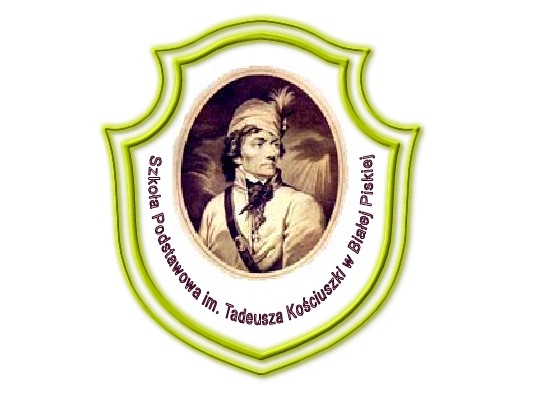 (tekst ujednolicony)	9 marca 2023 r.(Wprowadzono uchwałą nr 24/2023 Rady Pedagogicznej Szkoły Podstawowej im. Tadeusza Kościuszki w Białej Piskiej z dnia 20.06.2023 r. w sprawie zmian w Statucie)Rozdział 1Postanowienia ogólne§ 1Ilekroć w dalszej treści Statutu jest mowa bez bliższego określenia o:Prawie oświatowym - należy przez to rozumieć ustawę z 14 grudnia 2016 r. - Prawo oświatowe (Dz.U. z 2017 r. poz. 59 ze zm.);ustawie o systemie oświaty - należy przez to rozumieć ustawę z 7 września 1991 r.            o systemie oświaty (Dz.U. z 2016 r. poz. 1943 ze zm.);Szkole - należy przez to rozumieć Szkołę Podstawową im. Tadeusza Kościuszki              w Białej Piskiej;rodzicach - należy przez to rozumieć także prawnych opiekunów dziecka oraz osoby (podmioty) sprawujące pieczę zastępczą nad dzieckiem;nauczycielu - należy przez to rozumieć także wychowawcę klasy, oddziału lub grupy wychowawczej realizującego zadania statutowe Szkoły;wychowawcy - należy przez to rozumieć nauczyciela, którego szczególnej opiece wychowawczej powierzono jeden z oddziałów Szkoły lub grupę wychowawczą;specjaliście - należy przez to rozumieć w szczególności psychologa, pedagoga, logopedę, doradcę zawodowego; Dyrektorze - należy przez to rozmieć dyrektora Szkoły, o której mowa w pkt 3;Radzie pedagogicznej, Samorządzie Uczniowskim, radzie Rodziców – należy            przez to rozumieć organy działające w Szkole.Organem prowadzącym Szkołę jest Gmina Biała Piska. Siedziba organu prowadzącego znajduje się w Białej Piskiej przy placu Mickiewicza 25.Organem sprawującym nadzór pedagogiczny jest Warmińsko – Mazurski Kurator Oświaty w Olsztynie.§ 2Nazwa Szkoły brzmi: Szkoła Podstawowa im. Tadeusza Kościuszki w Białej Piskiej.Siedziba Szkoły znajduje się w Białej Piskiej w budynku położonym przy ulicy Moniuszki 7. Szkoła mieści się w dwóch budynkach: przy ul. Kajki 1 i przy ul. Moniuszki 7.Szkoła używa pieczęci podłużnej o następującej treści: Szkoła Podstawowa im. Tadeusza Kościuszki w Białej Piskiej 12-230 Biała Piska ul. Moniuszki 7  tel./fax 874239945             NIP 849-10-22-847 REGON 000832479.Szkoła używa pieczęci okrągłej dużej i małej o treści: Szkoła Podstawowa im. T. Kościuszki w Białej Piskiej.§ 3Skreślony§ 4Cykl nauczania w Szkole trwa 8 lat.W Szkole obowiązuje pięciodniowy tydzień pracy. Czas rozpoczynania i kończenia zajęć dydaktycznych oraz przerw i ferii określa minister właściwy do spraw oświaty i wychowania w drodze rozporządzenia w sprawie organizacji roku szkolnego.Do realizacji zadań statutowych Szkoła zapewnia uczniom możliwość korzystania z:pomieszczeń do nauki z niezbędnym wyposażeniem;biblioteki;świetlicy;gabinetu profilaktyki zdrowotnej;zespołu urządzeń sportowych i rekreacyjnych;pomieszczeń sanitarno-higienicznych;stołówki szkolnej;szatni.Rozdział 2Cele i zadania Szkoły§ 5Szkoła realizuje cele i zadania wynikające z przepisów prawa.Szkoła dąży do zapewnienia warunków wszechstronnego rozwoju uczniów, osiąganego poprzez harmonijną realizację zadań w zakresie nauczania, kształcenia umiejętności           oraz wychowania, z uwzględnieniem zasad bezpieczeństwa, a także zasad promocji                i ochrony zdrowia.Spełnienie celu, o którym mowa w ust. 2 następuje w szczególności poprzez:prowadzenie dziecka do nabywania i rozwijania umiejętności wypowiadania się, czytania i pisania, wykonywania elementarnych działań arytmetycznych, posługiwania się prostymi narzędziami oraz kształtowania nawyków społecznego współżycia;rozwijanie możliwości poznawczych uczniów tak, aby mogli oni przechodzić                od dziecięcego do bardziej dojrzałego i uporządkowanego rozumienia świata; rozwijanie i przekształcanie spontanicznej motywacji poznawczej w motywację świadomą, przygotowującą do podejmowania zadań wymagających systematycznego i dłuższego wysiłku intelektualnego i fizycznego; rozbudzanie i rozwijanie wrażliwości estetycznej i moralnej dziecka oraz jego indywidualnych zdolności twórczych;wzmacnianie wiary dziecka we własne siły i zdolności;kształtowanie potrzeby i umiejętności dbania o własne ciało, zdrowie i sprawność fizyczną;wyrabianie czujności wobec zagrożeń dla zdrowia fizycznego i psychicznego;wzmacnianie poczucia tożsamości kulturowej, historycznej, etnicznej i narodowej;stwarzanie warunków do rozwoju wyobraźni i ekspresji werbalnej, plastycznej, muzycznej i ruchowej;stwarzanie możliwości nabywania umiejętności nawiązywania i utrzymywania poprawnych kontaktów z innymi dziećmi, dorosłymi i osobami niepełnosprawnymi, przedstawicielami innych narodowości i ras;uwzględnianie indywidualnych potrzeb dziecka i zapewnienie mu równych szans; stwarzanie warunków do rozwijania samodzielności, obowiązkowości, podejmowania odpowiedzialności za siebie i najbliższe otoczenie;kształtowanie umiejętności działania w różnych sytuacjach szkolnych i pozaszkolnych; uczenie właściwych zachowań w stosunku do zwierząt i otaczającej przyrody;rozwijanie wrażliwości na cierpienie i przejawy niesprawiedliwości;współdziałanie ze stowarzyszeniami i innymi organizacjami w zakresie działalności innowacyjnej.Organy statutowe Szkoły współpracują ze sobą w bieżącym określeniu priorytetów             oraz kierunku pracy i rozwoju Szkoły.§ 6Rodzice i nauczyciele, na zasadach określonych w Statucie, mając na uwadze dobro dzieci, współdziałają ze sobą w zakresie wychowania i nauczania, uwzględniając w szczególności potrzeby rozwojowe uczniów oraz potrzeby lokalnego środowiska.§ 7Szkoła wspomaga wychowawczą rolę rodziny.W zakresie sprawowania funkcji wychowawczej szkoła w szczególności:kształtuje środowisko wychowawcze sprzyjające realizacji celów i zasad określonych w Prawie oświatowym, ustawie o systemie oświaty i przepisach wykonawczych do tych ustaw, stosownie do warunków i wieku uczniów poprzez:zapewnienie odpowiedniej bazy dla uczniów,systematyczne diagnozowanie i monitorowanie zachowania uczniów,realizowanie programu wychowawczo-profilaktycznego;upowszechnia zasady tolerancji, wolności sumienia i poczucia sprawiedliwości;kształtuje postawy patriotyczne i szacunku dla dobra wspólnego oraz przygotowuje do życia w rodzinie, społeczności lokalnej i państwie;sprzyja zachowaniom proekologicznym;umożliwia uczniom podtrzymanie tożsamości narodowej, etnicznej, językowej i religijnej poprzez udział w konkursach przedmiotowych, sportowych, artystycznych, organizowanych uroczystościach szkolnych, pracach samorządu klasowego i szkolnego;szanuje indywidualność uczniów i ich prawo do własnej oceny rzeczywistości;budzi szacunek do pracy poprzez dobrze zorganizowaną pracę na rzecz Szkoły i społeczności lokalnej;wdraża do dyscypliny i punktualności.Szkoła realizuje program wychowawczo-profilaktyczny będący alternatywą dla zagrożeń społecznych młodego człowieka.§ 8W zakresie sprawowania funkcji edukacyjnej Szkoła w szczególności:umożliwia zdobycie wiadomości i umiejętności niezbędnych do uzyskania świadectwa ukończenia szkoły podstawowej poprzez:urozmaicony proces nauczania,naukę języka obcego,komputerowe wspomaganie procesu edukacyjnego,klasy terapeutyczne (dla uczniów wykazujących jednorodne lub sprzężone zaburzenia, wymagających dostosowania organizacji i procesu nauczania           do ich specyficznych potrzeb edukacyjnych oraz długotrwałej pomocy specjalistycznej),klasy specjalne (dla uczniów zakwalifikowanych do tego typu kształcenia),organizowanie zajęć dydaktyczno-wyrównawczych oraz zajęć dodatkowych;pomaga przyszłym absolwentom dokonać świadomego wyboru kierunku dalszego kształcenia poprzez:organizowanie zajęć z pracownikami biura pracy lub firm marketingowych,poradnictwo psychologiczno-pedagogiczne oraz doradztwo zawodowe,rozwijanie zainteresowań;działa w kierunku rozwijania zainteresowań uczniów poprzez organizowanie kół zainteresowań, imprez sportowych, olimpiad i konkursów przedmiotowych;zapewnia wszechstronną pomoc uczniom szczególnie uzdolnionym i mającym trudności w nauce.Szkoła zapewnia bezpłatne nauczanie w zakresie ramowych planów nauczania dla szkoły podstawowej.§ 9Wykonywanie zadań opiekuńczych polega w szczególności na:oraz promocji i ochronie zdrowia;ścisłym przestrzeganiu przepisów bezpieczeństwa i higieny pracy;respektowaniu zaleceń poradni psychologiczno-pedagogicznej lub lekarza.Szkoła sprawuje opiekę nad uczniami odpowiednio do ich potrzeb posiadanych możliwości poprzez:pomoc materialną oraz dożywianie uczniów;opiekę świetlicową;zapewnienie pomocy psychologiczno-pedagogicznej;prowadzenie zajęć dydaktyczno-wyrównawczych, logopedycznych, rewalidacyjnych lub innych specjalistycznych;realizację zajęć profilaktycznych.Zajęcia, o których mowa w ust. 2, prowadzone są w oparciu o diagnozę środowiska uczniów przeprowadzoną przez Szkołę, lekarza, poradnię psychologiczno-pedagogiczną oraz w miarę posiadanych środków.§ 10Uczniom, którzy z przyczyn rozwojowych, rodzinnych lub losowych potrzebują pomocy i wsparcia, Szkoła zapewnia w szczególności:pomoc psychologiczno-pedagogiczną,konsultacje i pomoc merytoryczną poradni psychologiczno-pedagogicznej, w tym specjalistycznej,pomoc w zdobyciu wsparcia materialnego, w tym M-GOPS-u, PCPR-u i innych. § 11Opiekę nad uczniami przebywającymi w Szkole sprawują:podczas zajęć edukacyjnych - nauczyciele prowadzący te zajęcia;podczas przerw międzylekcyjnych - nauczyciele pełniący dyżury.Opiekę nad uczniami podczas zajęć poza terenem Szkoły, w tym w trakcie wycieczek organizowanych przez szkołę, sprawują wyznaczeni nauczyciele oraz, za zgodą Dyrektora, inne osoby dorosłe, w szczególności rodzice.§ 12Plan dyżurów nauczycielskich ustala Dyrektor, uwzględniając tygodniowy rozkład zajęć i możliwości kadrowe.§ 13Obowiązki opiekunów podczas wycieczek szkolnych określają odrębne przepisy.Szczegółowe zasady organizacyjno-porządkowe wycieczek szkolnych określa Regulamin organizowania wycieczek szkolnych, który ustala Dyrektor Szkoły.Zasady korzystania z bazy sportowej oraz pomieszczeń i urządzeń Szkoły określa Dyrektor w drodze regulaminu.§ 14Uczniowi przysługuje prawo do pomocy materialnej ze środków przeznaczonych na ten cel w budżecie państwa lub budżecie właściwej jednostki samorządu terytorialnego.Pomoc materialna jest udzielana uczniom w celu zmniejszenia różnic w dostępie do edukacji, umożliwienia pokonywania barier dostępu do edukacji wynikających z trudnej sytuacji materialnej ucznia, a także wspierania edukacji uczniów zdolnych.Indywidualne formy opieki nad uczniami polegają w szczególności na:udzielaniu, w miarę możliwości finansowych Szkoły, doraźnej lub stałej pomocy materialnej oraz występowanie z wnioskami do M-GOPS-u, fundacji lub innych instytucji;wspomaganie możliwości korzystania z pomocy poradni psychologiczno - pedagogicznej;objęciu zajęciami dydaktyczno-wyrównawczymi lub korekcyjno-kompensacyjnymi.Pomoc finansową, o której mowa w ust. 3 pkt 1, przyznaje się na zasadach określonych w odrębnych przepisach.§ 15Każdy oddział powierza się szczególnej opiece wychowawczej jednego z nauczycieli uczących w tym oddziale.W miarę możliwości organizacyjnych Szkoły, celem zapewnienia ciągłości pracy wychowawczej i jej skuteczności, wychowawca prowadzi oddział powierzony jego opiece przez etap edukacyjny, obejmujący odpowiednio:klasy I-III szkoły podstawowej;klasy IV-VIII szkoły podstawowej.Decyzję w sprawie obsady stanowiska wychowawcy podejmuje Dyrektor po zasięgnięciu opinii Rady Pedagogicznej.Dyrektor może dokonać zmiany na stanowisku wychowawcy:z urzędu - wskutek długotrwałej, usprawiedliwionej nieobecności wychowawcy           lub z przyczyn organizacyjnych Szkoły;na pisemny wniosek dotychczasowego wychowawcy;na pisemny umotywowany wniosek rodziców uczniów danego oddziału lub Samorządu Uczniowskiego.Wnioski, o których mowa w ust. 4 pkt 2 i 3, nie są dla Dyrektora wiążące. O sposobie ich załatwienia Dyrektor informuje wnioskodawcę w terminie 14 dni.Rozdział 3Organy Szkoły i ich kompetencje§ 16Szkołą kieruje Dyrektor.W szkole działa Rada Pedagogiczna, Rada Rodziców oraz Samorząd Uczniowski.Działające w Szkole organy wzajemnie informują się o podstawowych kierunkach planowanej i prowadzonej działalności.Organy, o których mowa w ust. 2 współdziałają poprzez wymianę informacji  o działaniach i decyzjach. Poszczególne organy Szkoły mogą zapraszać się wzajemnie na planowane lub doraźne zebrania w celu wymiany poglądów.Wymianę informacji o podejmowanych i planowanych działaniach i decyzjach organizuje Dyrektor Szkoły.Celem stworzenia warunków do współdziałania, o którym mowa w ust. 3 i 4, Dyrektor nie rzadziej niż raz na pół roku organizuje spotkania z przewodniczącymi: Rady Rodziców, Samorządu Uczniowskiego i Rady Pedagogicznej. Radę Pedagogiczną reprezentuje Dyrektor.§ 17Stanowisko Dyrektora powierza i odwołuje z niego organ prowadzący Szkołę.Postępowanie w sprawach, o których mowa w ust. 1, określają odrębne przepisy.Dyrektor kieruje Szkołą i reprezentuje ją na zewnątrz. § 18Dyrektor planuje, organizuje, kieruje i monitoruje pracę Szkoły.Dyrektor sprawuje opiekę nad uczniami oraz stwarza warunki harmonijnego rozwoju psychofizycznego poprzez aktywne działania prozdrowotne, w szczególności zabiega o stworzenie optymalnych warunków do realizacji zadań dydaktycznych, wychowawczych i opiekuńczych Szkoły.Do zadań Dyrektora należy w szczególności:w zakresie spraw bezpośrednio związanych z działalnością podstawową Szkoły:podejmowanie decyzji w sprawach przyjmowania uczniów do Szkoły lub przenoszenia ich do innych klas lub oddziałów,kontrolowanie spełniania obowiązku szkolnego i wydawanie decyzji administracyjnych w zakresie udzielania zezwolenia na indywidualny program lub tok nauki, na realizację obowiązku szkolnego poza Szkołą, a także przeprowadzanie egzaminu klasyfikacyjnego,organizowanie pomocy psychologiczno-pedagogicznej oraz odpowiednich warunków kształcenia, wychowania i opieki dla dzieci i młodzieży,odpowiedzialność za realizację zaleceń wynikających z orzeczenia o potrzebie kształcenia specjalnego ucznia,kontrolowanie przestrzegania postanowień Statutu w sprawie rodzaju nagród i kar stosowanych wobec uczniów,występowanie do Warmińsko- Mazurskiego Kuratora Oświaty w Olsztynie               z wnioskiem o przeniesienie ucznia do innej szkoły,podejmowanie decyzji w sprawach zwalniania uczniów z wykonywania określonych ćwiczeń fizycznych albo realizacji zajęć wychowania fizycznego, zajęć komputerowych, informatyki, drugiego języka obcego,prowadzenie dokumentacji przebiegu nauczania zgodnie z odrębnymi przepisami,powierzanie stanowiska Wicedyrektora i odwoływanie z niego, po zasięgnięciu opinii Rady Pedagogicznej, Rady Rodziców oraz organu prowadzącego,sprawowanie nadzoru pedagogicznego na zasadach określonych w odrębnych przepisach, w tym systematyczne monitorowanie pracy nauczycieli i prowadzenie stosownej dokumentacji,realizowanie zadań związanych z awansem zawodowym i oceną pracy nauczycieli na zasadach określonych odrębnymi przepisami,przedstawianie Radzie Pedagogicznej do zatwierdzenia w szczególności wyników klasyfikacji i promocji uczniów,realizowanie uchwał Rady Pedagogicznej, podjętych w ramach jej kompetencji stanowiących, o ile są zgodne z przepisami prawa,współdziałanie ze szkołami wyższymi w organizacji praktyk pedagogicznych,stwarzanie warunków do działania w szkole: wolontariuszy, stowarzyszeń i innych organizacji, w szczególności organizacji harcerskich, których celem statutowym jest działalność wychowawcza lub rozszerzanie i wzbogacanie form działalności dydaktycznej, wychowawczej i opiekuńczej Szkoły,realizowanie pozostałych zadań wynikających z odrębnych przepisów;w zakresie spraw organizacyjnych:opracowanie arkusza organizacji Szkoły, dopuszczenie do realizacji szkolnego zestawu programów po zasięgnięciu opinii Rady Pedagogicznej oraz ustalenie zestawu podręczników po zasięgnięciu opinii Rady Pedagogicznej i Rady Rodziców,ustalenie tygodniowego rozkładu zajęć,określenie dni dodatkowo wolnych od zajęć dydaktycznych,przygotowywanie projektu planu pracy Szkoły,określenie, po zasięgnięciu opinii Rady Pedagogicznej, regulaminu pełnienia dyżurów nauczycielskich, regulaminu organizacji wycieczek szkolnych, zasad korzystania z bazy sportowej oraz pomieszczeń i urządzeń szkolnych;w zakresie spraw finansowych:a)	opracowywanie projektu planu finansowego Szkoły i jego zmian,b)	przedstawienie projektu planu finansowego do zaopiniowania Radzie Pedagogicznej i Radzie Rodziców,c)	realizowanie planu finansowego poprzez dysponowanie określonymi w nim środkami i ponoszenie odpowiedzialności za ich prawidłowe wykorzystanie, stosownie do przepisów określających zasady gospodarki finansowej szkół;w zakresie spraw administracyjno-gospodarczych oraz biurowych:a)	sprawowanie nadzoru nad działalnością administracyjno-gospodarczą Szkoły,b)	organizowanie wyposażenia w środki dydaktyczne i sprzęt szkolny,c)	organizowanie i nadzorowanie sekretariatu Szkoły,d)	nadzorowanie właściwego prowadzenia dokumentacji przez nauczycieli, wychowawców i specjalistów oraz prawidłowego wykorzystywania druków szkolnych,e)	organizowanie przeglądu technicznego obiektów szkolnych oraz prac konserwacyjno-remontowych,f)	organizowanie okresowych inwentaryzacji majątku szkolnego;w zakresie spraw bhp, porządkowych i podobnych:zapewnienie bezpieczeństwa uczniom i nauczycielom w czasie zajęć organizowanych przez Szkołę,egzekwowanie przestrzegania przez uczniów i pracowników ustalonego w szkole porządku oraz dbałości o czystość i estetykę,wykonywanie zadań dotyczących planowania obronnego, obrony cywilnej i powszechnej samoobrony.Obsługę administracyjną, finansową i organizacyjną szkoły zapewnia Zespół Obsługi Placówek Oświatowych w Białej Piskiej.§ 19Dyrektor jest kierownikiem zakładu pracy dla zatrudnionych w Szkole nauczycieli, specjalistów oraz pracowników niebędących nauczycielami.W zakresie, o którym mowa w ust. 1, Dyrektor w szczególności wykonuje zadania,                o których mowa w art. 68 ust. 5 Prawa oświatowego.Dyrektor współdziała z zakładowymi organizacjami związkowymi w zakresie ustalonym odrębnymi przepisami.§ 20Dyrektor jest Przewodniczącym Rady Pedagogicznej Szkoły.Zadania związane z pełnieniem funkcji, o której mowa w ust. 1, oraz tryb ich realizacji określają postanowienia regulaminu działalności Rady Pedagogicznej.§ 21W Szkole działa Rada Pedagogiczna, która jest kolegialnym organem Szkoły w zakresie realizacji jej statutowych zadań dotyczących kształcenia, wychowania i opieki.W skład Rady Pedagogicznej wchodzą wszyscy nauczyciele zatrudnieni w Szkole.Zebrania Rady Pedagogicznej są protokołowane.Uchwały Rady Pedagogicznej są podejmowane zwykłą większością głosów w obecności co najmniej połowy jej członków.Osoby biorące udział w zebraniu Rady Pedagogicznej są obowiązane do nieujawniania spraw poruszanych na zebraniu Rady Pedagogicznej, które mogą naruszać dobra osobiste uczniów lub ich rodziców, a także nauczycieli i innych pracowników Szkoły.§ 22W Szkole działa Rada Rodziców, która reprezentuje ogół rodziców uczniów.Dyrektor zapewnia organizacyjne warunki działania Rady Rodziców oraz stale współpracuje z nią - osobiście lub przez wyznaczonego nauczyciela.§ 23Rada Rodziców może występować do Dyrektora i innych organów Szkoły, organu prowadzącego oraz organu sprawującego nadzór pedagogiczny z wnioskami i opiniami we wszystkich sprawach szkoły, a w szczególności:w sprawie utworzenia Rady Szkoły;oceny pracy nauczyciela;wewnątrzszkolnego oceniania;szkolnego zestawu programów.Rada Rodziców podejmuje działania, które polegają w szczególności na:udzielaniu pomocy Samorządowi Uczniowskiemu;działaniu na rzecz stałej poprawy bazy;pozyskiwaniu środków finansowych na zadania określone w regulaminie Rady Rodziców;współdecydowaniu o formach pomocy uczniom.§ 24W Szkole działa Samorząd Uczniowski reprezentujący wszystkich uczniów Szkoły.Organy Samorządu Uczniowskiego są jedynymi reprezentantami uczniów Szkoły.Dyrektor zapewnia organom Samorządu Uczniowskiego organizacyjne, w tym lokalowe warunki działania oraz stale współpracuje z tymi organami poprzez opiekuna Samorządu.§ 25Zasady wybierania i działania organów Samorządu Uczniowskiego określa regulamin Samorządu Uczniowskiego, uchwalany przez ogół uczniów w głosowaniu równym, tajnym i powszechnym.Dyrektor zapewnia organizacyjne warunki uchwalenia pierwszego regulaminu Samorządu Uczniowskiego.§ 26Samorząd Uczniowski może przedstawiać Radzie Szkoły, Radzie Pedagogicznej oraz Dyrektorowi wnioski i opinie we wszystkich sprawach Szkoły wynikające z odrębnych przepisów, a w szczególności dotyczących podstawowych praw uczniów.Samorząd Uczniowski ponadto:może występować z wnioskiem w sprawie utworzenia Rady Szkoły;współuczestniczy w tworzeniu:programu wychowawczo-profilaktycznego,zasad wewnątrzszkolnego oceniania uczniów;na prośbę Dyrektora wyraża opinię o pracy nauczyciela;występuje w sprawach określonych w Statucie.§ 27  Spory między organami Szkoły rozpatrywane są na terenie Szkoły z zachowaniem zasady obiektywizmu. § 28Spory między organami Szkoły (z wyjątkiem, gdy stroną sporu jest Dyrektor) rozwiązuje Dyrektor Szkoły.Rozstrzygnięcie sporu, o którym mowa w ust. 1, odbywa się na wniosek zainteresowanych organów.O sposobie rozstrzygnięcia sporu Dyrektor informuje zainteresowane organy na piśmie, nie później niż w ciągu 14 dni od dnia złożenia wniosku, o którym mowa w ust. 2.§ 29Spory między Dyrektorem a Radą Rodziców oraz między Dyrektorem a Samorządem Uczniowskim rozstrzyga Rada Pedagogiczna.Spory pomiędzy Dyrektorem a Radą Pedagogiczną rozpatruje - w zależności od zakresu kompetencji - organ prowadzący Szkołę lub Kurator Oświaty. § 30  Ze wszystkich spotkań, zebrań, rozmów, które odbywały się w czasie rozwiązywania sporu, sporządza się protokół lub notatki służbowe, które przechowuje się w dokumentacji Szkoły. Rozdział 4Organizacja pracy Szkoły§ 31Podstawę organizacji pracy Szkoły w danym roku szkolnym stanowią:plan pracy Szkoły;arkusz organizacji Szkoły;tygodniowy rozkład zajęć.Arkusz organizacji Szkoły określa głównie:liczbę pracowników Szkoły; w tym pracowników zajmujących kierownicze stanowiska;liczbę godzin zajęć edukacyjnych finansowanych ze środków organu prowadzącego;liczbę godzin zajęć prowadzonych przez poszczególnych nauczycieli;liczbę godzin zajęć dodatkowych, w tym kół zainteresowań i innych zajęć pozalekcyjnych finansowanych ze środków organu prowadzącego.Arkusz organizacji Szkoły na dany rok szkolny opracowuje Dyrektor Szkoły na  podstawie ramowego planu nauczania do 30 kwietnia każdego roku, a zatwierdza organ prowadzący Szkołę do 30 maja danego roku.Tygodniowy rozkład zajęć określający organizację stałych, obowiązkowych i nadobowiązkowych zajęć dydaktycznych i wychowawczych ustala Dyrektor Szkoły                    na podstawie zatwierdzonego arkusza organizacyjnego, z uwzględnieniem zasad ochrony zdrowia i higieny pracy.Działalność edukacyjna szkoły jest określana przez:szkolny zestaw programów nauczania, który uwzględnia wymiar wychowawczy, obejmuje całość działań Szkoły z punktu widzenia dydaktycznego;program wychowawczo-profilaktyczny, który opisuje w sposób całościowy wszystkie treści i działania o charakterze wychowawczym i profilaktycznym, realizowane przez wszystkich nauczycieli.§ 32Podstawową jednostką organizacyjną Szkoły jest oddział złożony z uczniów, którzy w jednorocznym kursie nauki danego roku szkolnego uczą się wszystkich obowiązkowych zajęć edukacyjnych zgodnie z odpowiednim ramowym planem nauczania oraz zestawem programów nauczania dla danej klasy i danego typu, dopuszczonych do użytku szkolnego.Przeciętna liczba uczniów w oddziale nie powinna być większa niż 25 uczniów.Grupa wiekowa uczniów w klasach I-III Szkoły Podstawowej są prowadzone                          w oddziałach liczących nie więcej niż 25 dzieci lub uczniów, z zastrzeżeniem wyjątków określonych w Prawie oświatowym.W Szkole, w razie potrzeby, mogą być zorganizowane oddziały integracyjne, specjalne , sportowe albo klasy terapeutyczne według zasad określonych w odrębnych przepisach.§ 33Szkoła przeprowadza rekrutację uczniów w oparciu o powszechną dostępność. Przyjmowanie uczniów do Szkoły odbywa się na zasadach określonych w odrębnych przepisach.Do Szkoły mogą uczęszczać uczniowie od 7 roku życia.W przypadku dzieci zakwalifikowanych do kształcenia specjalnego przez poradnię psychologiczno-pedagogiczną rozpoczęcie spełniania obowiązku szkolnego może być odroczone do końca roku szkolnego w tym roku kalendarzowym, w którym dziecko kończy 9 lat.§ 34Rok szkolny dzieli się na dwa półrocza. Pierwsze półrocze trwa od rozpoczęcia roku szkolnego do pierwszego dnia ustalonych ferii zimowych, a drugie - od zakończenia ferii zimowych  do  ostatniego dnia przed feriami letnimi.§ 35Podstawową formą pracy Szkoły Podstawowej są zajęcia edukacyjne prowadzone w systemie klasowo - lekcyjnym.W czasie trwania zajęć dydaktycznych organizuje się przerwy międzylekcyjne 5, 10, 15             i 20 minutowe. Krótsze przerwy są spowodowane dostosowaniem rozkładu zajęć                    do możliwości dojazdu dzieci do i ze Szkoły środkami komunikacji organizowanymi przez organ prowadzący Szkołę.Dopuszcza się pracę zdalną według następujących kryteriów:Lekcje będą odbywać się za pośrednictwem platform Google Meet i Google Classroom.Obowiązuje taki sam plan lekcji jak przy nauce stacjonarnej dostępny 
w e-dzienniku.  Lekcje na Google Meet będą trwały 20-30 minut, zaś pozostałe 15-25 minut z każdej lekcji będzie polegało na samodzielnej pracy ucznia z zadaniami otrzymanymi od nauczyciela.Jeśli uczeń nie zna lub nie pamięta loginu lub hasła do swojego szkolnego konta lub ma inne problemy techniczne związane z obsługą Classroom lub Meet powinien skontaktować się z wychowawcą klasy.Nauczyciele, prowadząc zajęcia, weryfikują w czasie rzeczywistym obecność uczniów na zajęciach.Nauczyciel prowadzi lekcje on-line z klasą, którą uczy danego przedmiotu, 
w aplikacji Google Meet lub Classroom. Powinien objaśnić uczniom treści i zadania, które uczniowie będą wykonywali w dalszej części lekcji w ramach pracy samodzielnej.Link zapraszający uczniów na zajęcia zdalne w Google Meet dla danej klasy nauczyciel umieszcza w aplikacji Classroom.Do przeslania materiałów do lekcji i prowadzenia zajęć NIE STOSUJE SIĘ MODUŁU WIADOMOŚCI e-dziennika.Zadania bieżące do wykonania dla ucznia nie mogą zabierać mu więcej czasu niż 15 minut – w przypadku uczniów klas 1-3, 20 minut w przypadku uczniów klas 4-8 z każdego przedmiotu. W razie problemów technicznych z łączem internetowym łączenia on-line należy ograniczyć do niezbędnego minimum.Uczniowie logują się do e-dziennika i Classroom z konta uczniowskiego.Nauczyciele mają obowiązek monitorowania postępów w nauce zdalnej uczniów oraz informowania uczniów i ich rodziców/opiekunów prawnych o osiąganych postępach i ocenach w trakcie nauczania zdalnego.Rodzice kontaktują się z nauczycielami przez dziennik elektroniczny (moduł WIADOMOŚCI).Wychowawca jest moderatorem grupy. Ściśle współpracuje z nauczycielami uczącymi w danym oddziale oraz rodzicami. Monitoruje obecności jego uczniów na lekcjach oraz postępy w nauce. Ściśle współpracuje w tym zakresie z rodzicami.Nauczyciele  klas 1-3,  w pracy zdalnej mogą wykorzystywać inne komunikatory, bardziej dostępne dla młodszych uczniów. Zadania wymagające odesłania wykonanych poleceń do nauczyciela zamieszczają się w module DZIENNIK, w zakładce ZADANIA DOMOWE lub w inny, przyjęty przez nauczyciela sposób.Zajęcia specjalistyczne i ogólnokształcące dla uczniów z orzeczeniem do kształcenia specjalnego odbywają się stacjonarnie.Zajęcia określone w pkt. 14 mogą się odbywać zdalnie (uzgodnienie z rodzicami).Nauczyciele specjaliści oraz nauczyciele biblioteki szkolnej dostosowują swoją pracę do potrzeb uczniów i Szkoły.Pedagodzy szkolni są zobowiązani do świadczenia zdalnej pomocy psychologiczno - pedagogicznej w trakcie trwania sytuacji kryzysowej, w szczególności otoczenia opieką uczniów, u których stwierdzono nasilenie występowania reakcji stresowych, lękowych w związku z wyjątkową sytuacją.W odniesieniu do uczniów, którzy nie mają możliwości uczestniczenia w nauczaniu zdalnym w miejscu zamieszkania, Dyrektor Szkoły ma obowiązek umożliwić im realizację zajęć z wykorzystaniem metod i technik kształcenia na odległość na terenie szkoły.Rodzice oraz uczniowie będą informowani o postępach ucznia w nauce, a także uzyskanych ocenach za pośrednictwem dziennika elektronicznego. Zespół przedmiotowy może wprowadzić zmiany dotyczące modyfikacji programów edukacyjnych dotychczas dopuszczonych do użytku szkolnego w szkole. Modyfikacje programu należy uzgodnić z Dyrektorem Szkoły;W czasie wykonywania pracy na odległość nauczyciel podlega nadzorowi pedagogicznemu.W celu realizacji zadań wynikających z nadzoru nauczyciele udostępniają  linki do zajęć prowadzonych w Google Meet oraz Classroom Dyrektorowi Szkoły, który obserwuje zajęcia.§ 35aOrganizacja oddziałów sportowych:w oddziałach sportowych prowadzone są zajęcia sportowe obejmujące szkolenie sportowe w jednym lub kilku sportach, w co najmniej trzech kolejnych klasach szkoły podstawowej dla co najmniej 20 uczniów w oddziale. W pierwszym roku szkolenia oddziały sportowe tworzone są od klasy czwartej. W roku szkolnym 2019/2020 istnieje możliwość rozpoczęcia szkolenia sportowego od klasy siódmej szkoły podstawowej.w przypadkach uzasadnionych względami bezpieczeństwa, specyfiką sportu lub zróżnicowanym poziomem sportowym uczniów mogą być tworzone grupy                         ćwiczeniowe. Minimalna liczba uczniów w grupie ćwiczeniowej w oddziale sportowym wynosi co najmniej 10.w przypadkach uzasadnionych za zgodą organu prowadzącego szkołę liczba uczniów                       w grupie ćwiczeniowej może być mniejsza.Szkoła może prowadzić oddziały sportowe w następujących dyscyplinach sportowych: piłka nożna, piłka siatkowa.zasady rekrutacji kandydatów do oddziałów sportowych określa Regulamin rekrutacji                          do oddziałów sportowych.Szkoła posiada obiekty lub urządzenia sportowe niezbędne dla realizacji szkolenia sportowego: salę gimnastyczną, boisko szkolne.szkolenie sportowe może być także realizowane z wykorzystaniem obiektów lub urządzeń sportowych innych jednostek organizacyjnych, tj. kompleksu boisk Orlik, Stadionu Miejskiego na podstawie odrębnych umów zawartych między szkołą a organem prowadzącym.w oddziałach sportowych realizowany jest ukierunkowany etap szkolenia sportowego, mający na celu ujawnienie predyspozycji i uzdolnień kwalifikujących uczniów do szkolenia w określonym sporcie.szkolenie sportowe prowadzone jest w ramach zajęć sportowych według programów szkolenia sportowego opracowanych dla następujących dyscyplin sportu: piłka nożna, piłka siatkowa, zatwierdzonych przez ministra właściwego do spraw kultury fizycznej.program szkolenia sportowego jest realizowany równolegle z programem nauczania uwzględniającym podstawę programową kształcenia ogólnego.w ramach programu szkolenia sportowego Szkoła może organizować dla uczniów obozy szkoleniowe, których celem jest doskonalenie umiejętności sportowych.obowiązkowy tygodniowy wymiar godzin zajęć sportowych w oddziale sportowym wynosi co najmniej 10.w ramach ustalonego tygodniowego wymiaru godzin zajęć sportowych realizowane są obowiązkowe zajęcia wychowania fizycznego, przewidziane w ramowym planie nauczania dla szkoły podstawowej.uczniowie uczęszczający do oddziału sportowego biorą udział we współzawodnictwie sportowym.uczniowie oddziału sportowego, którzy ze względu na kontuzję lub czasową niezdolność do uprawiania sportu nie uczestniczą w zajęciach sportowych, uczęszczają na pozostałe zajęcia edukacyjne.w przypadku opinii nauczyciela wychowania fizycznego prowadzącego zajęcia sportowe lub opinii lekarza, uzasadniającej brak możliwości kontynuowania szkolenia sportowego, uczeń oddziału sportowego przechodzi od nowego roku szkolnego lub nowego półrocza do oddziału szkolnego działającego na zasadach ogólnych.podczas zajęć sportowych poza terenem szkoły pełną odpowiedzialność za zdrowie                                     i bezpieczeństwo uczniów ponosi nauczyciel prowadzący zajęcia.uczniom oddziałów sportowych Szkoła zapewnia możliwość skorzystania z jednego pełnowartościowego posiłku dziennie. Warunki odpłatności za posiłek określa Regulamin stołówki  szkolnej.Rozdział 5Organizacja biblioteki szkolnej§ 36Biblioteka szkolna jest pracownią Szkoły, służącą realizacji potrzeb i zainteresowań uczniów, zadań edukacyjnych i wychowawczych, doskonaleniu warsztatu nauczycieli, popularyzowaniu wiedzy pedagogicznej wśród rodziców oraz w miarę możliwości wiedzy o regionie.W bibliotece szkolnej są gromadzone podręczniki, materiały edukacyjne, materiały ćwiczeniowe i inne materiały biblioteczne. Czynności związane z zakupem do biblioteki szkolnej podręczników, materiałów edukacyjnych, materiałów ćwiczeniowych i innych materiałów bibliotecznych oraz czynności związane z gospodarowaniem tymi podręcznikami i materiałami wykonuje Dyrektor Szkoły.Z biblioteki mogą korzystać:uczniowie;nauczyciele i inni pracownicy Szkoły;rodzice uczniów;inne osoby - za zgodą Dyrektora.Status użytkownika biblioteki potwierdza karta biblioteczna. Ewidencję użytkowników prowadzi nauczyciel bibliotekarz.Do zakresu działania nauczyciela bibliotekarza w szczególności należy:udostępnianie książek i innych źródeł informacji;tworzenie warunków do poszukiwania, porządkowania i wykorzystywania informacji z różnych źródeł oraz efektywnego posługiwania się technologią informacyjną;gromadzenie, oprawa i selekcja zbiorów;prowadzenie katalogów bibliotecznych;rozbudzanie zainteresowań czytelniczych i popularyzowanie wartościowej literatury;egzekwowanie zwrotu książek;współpraca z nauczycielami poszczególnych zajęć edukacyjnych;nawiązanie i prowadzenie współpracy z biblioteką publiczną; propagowanie różnych imprez czytelniczych (np. konkursy czytelnicze, spotkania              z autorem, itp.);przedstawianie Radzie Pedagogicznej informacji o stanie czytelnictwa poszczególnych klas;prowadzenie edukacji czytelniczej i medialnej;określenie godzin wypożyczania książek.Biblioteka je st czynna w każdym dniu zajęć szkolnych. Godziny pracy biblioteki, mierzone w godzinach zegarowych, ustala Dyrektor, dostosowując je do tygodniowego rozkładu zajęć, w szczególności w sposób umożliwiający dostęp do jej zbiorów podczas zajęć lekcyjnych i po ich zakończeniu.Szczegółowe zasady korzystania z biblioteki określa Regulamin biblioteki szkolnej.§ 37Współpraca z rodzicami, uczniami, nauczycielami oraz innymi bibliotekami odbywa się poprzez: poradnictwo na temat wychowania czytelniczego w rodzinie, popularyzację                  oraz udostępnianie literatury szkolnej oraz pedagogicznej;wymianę materiałów informacyjnych między biblioteką a innymi bibliotekami                   i ośrodkami informacji;informowanie użytkowników o zbiorach bibliotecznych, dniach i godzinach otwarcia najbliższych bibliotek, zachęcanie do korzystania z nich;uzyskiwanie, upowszechnianie materiałów informacyjnych i reklamowych                   oraz zachęcanie uczniów do udziału w imprezach czytelniczych przygotowywanych przez różne instytucje kultury i organizacje społeczne.§ 38W przypadku uszkodzenia, zniszczenia lub niezwrócenia podręcznika, materiału edukacyjnego lub innego materiału bibliotecznego Szkoła może żądać od rodziców ucznia zwrotu kosztów ich zakupu zgodnie z odrębnymi przepisami.Gospodarowanie podręcznikami i materiałami edukacyjnymi regulują odrębne przepisy.Rozdział 6Świetlica i stołówka szkolna§ 39Dla uczniów, którzy muszą przebywać dłużej w Szkole, w szczególności ze względu             na czas pracy rodziców - na wniosek rodziców, organizację dojazdu do szkoły albo inne okoliczności wymagające zapewnienia opieki w Szkole, Szkoła organizuje zajęcia świetlicowe.Czas zajęć świetlicowych mierzony jest w godzinach zegarowych.Na zajęciach świetlicowych pod opieką jednego nauczyciela nie może pozostawać więcej niż 25 uczniów.Świetlica zapewnia zajęcia świetlicowe uwzględniające potrzeby edukacyjne oraz rozwojowe dzieci i młodzieży, a także ich możliwości psychofizyczne, w szczególności zajęcia rozwijające zainteresowania uczniów, zajęcia zapewniające prawidłowy rozwój fizyczny oraz odrabianie lekcji.Planowanie pracy, organizacja i dobór form zajęć należą do kompetencji nauczycieli wychowawców grup wychowawczych, którzy swoją pracę odpowiednio dokumentują zgodnie z odrębnymi przepisami.Szczegółowe zadania i organizację pracy świetlicy szkolnej określa regulamin.§ 40W celu zapewnienia prawidłowej realizacji zadań opiekuńczych, w szczególności wspierania prawidłowego rozwoju uczniów, Szkoła organizuje stołówkę szkolną.Korzystanie z posiłków w stołówce szkolnej odbywa się na zasadach określonych                  w odrębnych przepisach.Szczegółową organizację pracy stołówki szkolnej określa regulamin stołówki szkolnej.Rozdział 7Szczególne warunki organizowania kształcenia, wychowania i opieki. Pomoc psychologiczno-pedagogiczna§ 41Szkoła udziela i organizuje uczniom, rodzicom (prawnym opiekunom)                                              oraz nauczycielom pomocy psychologiczno-pedagogicznej.Celem pomocy psychologiczno-pedagogicznej udzielanej uczniom jest wspomaganie rozwoju psychicznego i efektywności uczenia się, w szczególności przez wyrównywanie oraz korygowanie trudności w opanowaniu podstawy programowej i eliminowanie przyczyn przejawów zaburzeń, w tym zaburzeń zachowania.Pomoc psychologiczno-pedagogiczna udzielana uczniowi polega na rozpoznawaniu             oraz zaspokajaniu indywidualnych potrzeb rozwojowych i edukacyjnych ucznia oraz rozpoznawaniu jego możliwości psychofizycznych, wynikających w szczególności:z niepełnosprawności;z niedostosowania społecznego;z zagrożenia niedostosowaniem społecznym; ze szczególnych uzdolnień;ze specyficznych trudności w uczeniu się;z zaburzeń komunikacji językowej;z choroby przewlekłej;z sytuacji kryzysowych lub traumatycznych;z niepowodzeń edukacyjnych;z zaniedbań środowiskowych związanych z sytuacją bytową ucznia i jego rodziny, sposobem spędzania czasu wolnego, kontaktami środowiskowymi;z trudności adaptacyjnych związanych z różnicami kulturowymi lub ze zmianą środowiska edukacyjnego, w tym związanych z wcześniejszym kształceniem                  za granicą.Pomoc psychologiczno-pedagogiczna udzielana rodzicom uczniów i nauczycielom polega na wspieraniu ich w rozwiązywaniu problemów wychowawczych i dydaktycznych            oraz rozwijaniu umiejętności wychowawczych w celu zwiększania efektywności ich działań.Szkoła współpracuje z Powiatową Poradnią  Psychologiczno-Pedagogiczną w Piszu   oraz innymi placówkami wspierającymi pracę szkoły celem:uzyskania wsparcia merytorycznego dla nauczycieli i specjalistów udzielających uczniom i rodzicom pomocy psychologiczno-pedagogicznej w szkole; udzielania rodzicom i nauczycielom pomocy psychologiczno-pedagogicznej związanej                   z wychowywaniem i kształceniem dzieci i młodzieży. Szkoła udziela uczniom i rodzicom pomocy psychologiczno-pedagogicznej                         przy współudziale poradni psychologiczno-pedagogicznej:  udziela wsparcia rodzicom we wnioskowaniu  i złożeniu dokumentacji o badania  psychologiczno-pedagogiczne uczniów:   z trudnościami dydaktycznymi i wychowawczymi,   przejawiających szczególne talenty i uzdolnienia;   wypełnia zalecenia zawarte w opiniach psychologicznych i pedagogicznych; indywidualizuje pracę, ocenianie i wymagania wobec dzieci z dysfunkcjami. Nauczyciele, rodzice i uczniowie mogą korzystać z porad psychologów i pedagogów, uczestniczyć w zajęciach warsztatowych, terapeutycznych i reedukacyjnych organizowanych na terenie poradni. § 42Nauczyciele, wychowawcy oraz specjaliści prowadzą działania mające na celu:rozpoznanie indywidualnych potrzeb rozwojowych i edukacyjnych oraz możliwości psychofizycznych uczniów, w tym ich zainteresowań i uzdolnień, oraz zaplanowanie sposobów ich zaspokojenia, w tym wsparcia związanego z rozwijaniem zainteresowań i uzdolnień uczniów oraz doradztwo edukacyjno-zawodowe;rozpoznanie trudności dydaktyczno-wychowawczych lub zaburzeń zachowania uczniów oraz zaplanowanie formy wsparcia, zależnie od potrzeb i możliwości oraz za zgodą rodziców ucznia (opiekunów prawnych) lub wskazanie do diagnozy w poradni psychologiczno-pedagogicznej;uzyskiwanie informacji od rodziców na temat nieprawidłowości rozwojowych ich dzieci lub problemów wychowawczych oraz zapoznanie pozostałych nauczycieli uczących i wychowawców z wynikami badań dostarczonych przez rodziców;dostosowanie wymagań edukacyjnych do możliwości ucznia i uwzględnianie ich przy ocenianiu, adekwatnie do stwierdzonych trudności u ucznia.Nauczyciele, wychowawcy oraz specjaliści prowadzą w szczególności obserwację pedagogiczną, w trakcie bieżącej pracy z uczniami, mającą na celu rozpoznanie u uczniów:trudności w uczeniu się, w tym - w przypadku uczniów klas I-III - ryzyka wystąpienia specyficznych trudności w uczeniu się, lubszczególnych uzdolnień.§ 43W przypadku stwierdzenia, że uczeń ze względu na potrzeby rozwojowe lub edukacyjne wymaga objęcia pomocą psychologiczno-pedagogiczną, odpowiednio nauczyciel, wychowawca lub specjalista niezwłocznie udziela uczniowi tej pomocy w trakcie bieżącej pracy i informuje o tym wychowawcę klasy lub Dyrektora Szkoły.Wychowawca oddziału, Dyrektor Szkoły lub inna wyznaczona przez Dyrektora osoba planują i koordynują udzielanie uczniowi pomocy psychologiczno-pedagogicznej, w tym ustalają formy udzielania tej pomocy, okres ich udzielania oraz wymiar godzin, w którym poszczególne formy będą realizowane.Osoby, o których mowa w ust. 2, planując udzielanie uczniowi pomocy psychologiczno-pedagogicznej, współpracują z rodzicami ucznia oraz - w zależności od potrzeb - z innymi nauczycielami, wychowawcami i specjalistami, prowadzącymi zajęcia z uczniem, poradnią lub innymi osobami.W przypadku, gdy uczeń był objęty pomocą psychologiczno-pedagogiczną w Szkole, przy planowaniu udzielania uczniowi pomocy psychologiczno-pedagogicznej uwzględnia się wnioski dotyczące dalszej pracy z uczniem, zawarte w dokumentacji przebiegu nauczania.Przepisy ust. 1-4 stosuje się odpowiednio do uczniów posiadających orzeczenie o potrzebie indywidualnego nauczania lub opinię poradni, z tym, że przy planowaniu udzielania uczniom pomocy psychologiczno-pedagogicznej uwzględnia się także zalecenia zawarte w orzeczeniach lub opiniach.Szczegółowe zasady organizowania pomocy psychologiczno-pedagogicznej określa działająca w Szkole Procedura udzielania pomocy psychologiczno-pedagogicznej.§ 44W przypadku ucznia posiadającego orzeczenie o potrzebie kształcenia specjalnego planowanie i koordynowanie udzielania pomocy psychologiczno-pedagogicznej, w tym ustalenie dla ucznia form, okresu oraz wymiaru godzin udzielania tej pomocy, jest zadaniem zespołu, który opracowuje dla ucznia indywidualny program edukacyjno-terapeutyczny. Wymiar godzin poszczególnych form udzielania uczniom pomocy psychologiczno-pedagogicznej ustala Dyrektor Szkoły, biorąc pod uwagę wszystkie godziny, które                 w danym roku szkolnym mogą być przeznaczone na realizację tych form.§ 45O potrzebie objęcia ucznia pomocą psychologiczno-pedagogiczną informuje się rodziców ucznia. O ustalonych dla ucznia formach, okresie udzielania pomocy psychologiczno-pedagogicznej oraz wymiarze godzin, w którym poszczególne formy pomocy będą realizowane, Dyrektor Szkoły niezwłocznie informuje pisemnie rodziców ucznia, w sposób przyjęty w Szkole.Nauczyciele, wychowawcy i specjaliści udzielający uczniom pomocy psychologiczno-pedagogicznej prowadzą dokumentację zgodnie z odrębnymi przepisami.§ 46Warunki organizowania kształcenia, wychowania i opieki dla dzieci i młodzieży niepełnosprawnych, niedostosowanych społecznie i zagrożonych niedostosowaniem społecznym zapewnia Dyrektor Szkoły, który w określonych przepisami przypadkach zatrudnia dodatkowo nauczycieli posiadających kwalifikacje w zakresie pedagogiki specjalnej, specjalistów lub asystenta (w przypadku klas I-III szkoły podstawowej),                lub pomoc nauczyciela, z uwzględnieniem realizacji zaleceń zawartych w orzeczeniu              o potrzebie kształcenia specjalnego.Dyrektor Szkoły, uwzględniając indywidualne potrzeby rozwojowe i edukacyjne                oraz możliwości psychofizyczne uczniów niepełnosprawnych, niedostosowanych społecznie oraz zagrożonych niedostosowaniem społecznym, wyznacza zajęcia edukacyjne oraz zintegrowane działania i zajęcia, określone w programie, realizowane wspólnie z innymi nauczycielami przez nauczycieli wymienionych w ust. 1 lub w których nauczyciele ci uczestniczą.Specjaliści i pomoc nauczyciela, o których mowa w ust. 1, realizują zadania wyznaczone przez Dyrektora Szkoły.Szczegółowe zasady udzielania i organizacji pomocy psychologiczno-pedagogicznej  oraz warunki organizowania kształcenia, wychowania i opieki dla dzieci i młodzieży niepełnosprawnych, niedostosowanych społecznie i zagrożonych niedostosowaniem społecznym określają odrębne przepisy.Rozdział 8Szczegółowe warunki i sposób oceniania wewnątrzszkolnego uczniów§ 47Ocenianiu podlegają osiągnięcia edukacyjne ucznia oraz jego zachowanie.Ocenianie osiągnięć edukacyjnych ucznia polega na rozpoznawaniu przez nauczycieli  poziomu i postępów w opanowaniu przez ucznia wiadomości i umiejętności w stosunku              do wymagań edukacyjnych wynikających z podstawy programowej, określonej w odrębnych przepisach i realizowanych w szkole programów nauczania, uwzględniających tę podstawę.Ocenianie zachowania ucznia polega na rozpoznawaniu przez wychowawcę klasy, nauczycieli oraz uczniów danej klasy stopnia respektowania przez ucznia zasad współżycia społecznego i norm etycznych.§ 48Oceny mogą być:Bieżące; śródroczne i roczne – ustalone w wyniku klasyfikacji, określające poziom wiedzy i umiejętności w zakresie danych zajęć edukacyjnych oraz postępu uczniów w nauce.§ 49Wymagania edukacyjne niezbędne do otrzymania przez ucznia poszczególnych śródrocznych i rocznych ocen klasyfikacyjnych z zajęć edukacyjnych, wynikające z realizowanego przez nauczyciela programu nauczania, dostosowuje się do indywidualnych potrzeb rozwojowych i edukacyjnych oraz możliwości psychofizycznych ucznia:posiadającego orzeczenie o potrzebie kształcenia specjalnego - na podstawie tego orzeczenia oraz ustaleń zawartych w indywidualnym programie edukacyjno -terapeutycznym;posiadającego orzeczenie o potrzebie indywidualnego nauczania - na podstawie tego orzeczenia;posiadającego opinię poradni psychologiczno-pedagogicznej, w tym poradni specjalistycznej, o specyficznych trudnościach w uczeniu się lub inną opinię poradni psychologiczno-pedagogicznej, w tym poradni specjalistycznej, wskazującą na potrzebę takiego dostosowania - na podstawie tej opinii;nieposiadającego orzeczenia lub opinii wymienionych w pkt 1-3, który jest objęty pomocą psychologiczno-pedagogiczną w Szkole - na podstawie rozpoznania indywidualnych potrzeb rozwojowych i edukacyjnych oraz indywidualnych możliwości psychofizycznych ucznia dokonanego przez nauczycieli i specjalistów;posiadającego opinię lekarza o ograniczonych możliwościach wykonywania                przez ucznia określonych ćwiczeń fizycznych na zajęciach wychowania fizycznego - na podstawie tej opinii.Indywidualny program edukacyjno - terapeutyczny w szczególności określa zakres i sposób dostosowania odpowiednio programu oraz wymagań edukacyjnych, o których mowa w ust. 1 pkt 1, do indywidualnych potrzeb rozwojowych i edukacyjnych oraz możliwości psychofizycznych dziecka lub ucznia, w szczególności przez zastosowanie odpowiednich metod i form pracy z dzieckiem lub uczniem.§ 50Nauczyciel uzasadnia ustaloną ocenę w następujący sposób:z pracy pisemnej - poprzez jej sprawdzenie oraz wskazanie, co uczeń robi dobrze, co i jak wymaga poprawy oraz ustne dodanie komentarza, jak powinien dalej się uczyć;z bieżącej odpowiedzi ustnej, wykonywanego zadania,  ćwiczenia albo obserwacji działalności ucznia w czasie zajęć edukacyjnych - poprzez wskazówki pomocne w dalszym uczeniu się lub określenie, co robi dobrze, a co i jak wymaga poprawy;z zadania domowego lub analizy notatek w zeszycie przedmiotowym - poprzez wskazanie na systematyczność pracy ucznia, estetykę, poprawność merytoryczną, a także,  w zależności od specyfiki danych zajęć edukacyjnych, poprawność   językową, ortograficzną i interpunkcyjną;z działalności praktycznej ucznia lub testu sprawnościowego poprzez szacowanie i wartościowanie wytworu pracy ucznia, stopnia zaangażowania oraz wysiłku wkładanego przez niego w wywiązywanie się z obowiązków wynikających ze specyfiki danych zajęć edukacyjnych;ocenę klasyfikacyjną - poprzez informację o przewidywanej ocenie klasyfikacyjnej w odniesieniu do podanych na początku roku szkolnego wymagań edukacyjnych niezbędnych do otrzymania przez ucznia poszczególnych śródrocznych i rocznych ocen klasyfikacyjnych z zajęć edukacyjnych, wynikających z realizowanego przez siebie programu nauczania albo w odniesieniu do kryteriów oceniania zachowania.Sprawdzone i ocenione pisemne prace ucznia są udostępniane uczniowi i jego rodzicom.Na wniosek ucznia lub jego rodziców dokumentacja dotycząca egzaminu klasyfikacyjnego, egzaminu poprawkowego oraz inna dokumentacja dotycząca oceniania ucznia jest udostępniana do wglądu uczniowi lub jego rodzicom.Sprawdzone i ocenione pisemne prace ucznia są udostępniane uczniom na prowadzonych zajęciach edukacyjnych, zaś rodzicom ucznia na terenie szkoły. Nauczyciel udostępnia pisemne prace (lub ich kopie) rodzicom na terenie Szkoły w uzgodnionym czasie.  Dokumentacja dotycząca egzaminów lub zastrzeżeń oraz inna dokumentacja dotycząca oceniania ucznia jest udostępniana do wglądu uczniowi lub jego rodzicom przez Dyrektora lub wychowawcę oddziału na terenie Szkoły w uzgodnionym miejscu oraz czasie, jednak nie dłuższym niż 7 dni od dnia wpłynięcia wniosku, o którym mowa w ust. 3.Podczas wglądu dokumentacja dotycząca oceniania nie może być kopiowana lub powielana w jakiejkolwiek formie lub w jakikolwiek sposób. W szczególności nie dopuszcza się możliwości wykonywania zdjęć lub innej formy utrwalenia cyfrowego całości lub części udostępnianej dokumentacji.Pisemne prace ucznia przechowują nauczyciele do końca roku szkolnego.§ 51Uczeń podlega klasyfikacji:śródrocznej i rocznej;końcowej.Klasyfikację śródroczną przeprowadza się raz w ciągu roku szkolnego – w ostatnim tygodniu przed feriami zimowymi.W przypadku uczniów posiadających orzeczenie o potrzebie kształcenia specjalnego wydane ze względu na niepełnosprawność intelektualną w stopniu umiarkowanym lub znacznym klasyfikacji śródrocznej i rocznej dokonuje się z uwzględnieniem ustaleń zawartych w indywidualnym programie edukacyjno-terapeutycznym.Śródroczna i roczna ocena klasyfikacyjna zachowania uwzględnia następujące podstawowe obszary:wywiązywanie się z obowiązków ucznia określonych w Statucie Szkoły;postępowanie zgodne z dobrem społeczności szkolnej;dbałość o honor i tradycje Szkoły;dbałość o piękno mowy ojczystej;dbałość o bezpieczeństwo i zdrowie własne oraz innych osób;godne, kulturalne zachowanie się w Szkole i poza nią;okazywanie szacunku innym osobom.Klasyfikacja śródroczna polega na okresowym podsumowaniu osiągnięć edukacyjnych ucznia z zajęć edukacyjnych i zachowania ucznia oraz ustaleniu śródrocznych ocen klasyfikacyjnych z tych zajęć i śródrocznej oceny klasyfikacyjnej zachowania. Klasyfikacja roczna polega na podsumowaniu osiągnięć edukacyjnych ucznia z zajęć edukacyjnych i zachowania ucznia w danym roku szkolnym oraz ustaleniu rocznych ocen klasyfikacyjnych z tych zajęć i rocznej oceny klasyfikacyjnej zachowania.Oceny klasyfikacyjne z zajęć edukacyjnych nie maja wpływu na ocenę klasyfikacyjną zachowania.Ocena klasyfikacyjna zachowania nie ma wpływu na:oceny klasyfikacyjne z zajęć edukacyjnych; promocję do klasy programowo wyższej lub ukończenie szkoły.Na klasyfikację końcową składają się:roczne oceny klasyfikacyjne z zajęć edukacyjnych, ustalone odpowiednio  w klasie ósmej orazroczne oceny klasyfikacyjne z zajęć edukacyjnych, których realizacja zakończyła się               w klasach programowo niższych orazroczna ocena klasyfikacyjna zachowania ustalona w klasie ósmej.Uczeń kończy szkołę podstawową, jeżeli:w wyniku klasyfikacji końcowej otrzymał ze wszystkich obowiązkowych zajęć edukacyjnych pozytywne końcowe oceny klasyfikacyjne;przystąpił do egzaminu ósmoklasisty, z wyłączeniem uczniów posiadających orzeczenie o potrzebie kształcenia specjalnego wydane ze względu na niepełnosprawność umysłowa w stopniu umiarkowanym lub znacznym lub niepełnosprawności sprzężone, gdy jedną z niepełnosprawności jest niepełnosprawność umysłowa w stopniu umiarkowanym lub znacznym, lub uczniów zwolnionych z obowiązku przystąpienia do egzaminu ósmoklasisty przez dyrektora OKE na wniosek rodziców pozytywnie zaopiniowany przez dyrektora szkoły oraz laureatów konkursów przedmiotowych o zasięgu wojewódzkim i ponadwojewódzkim, organizowanego z zakresu przedmiotów objętych egzaminem ósmoklasisty, w części  z danego przedmiotu/przedmiotów.O ukończeniu Szkoły przez ucznia posiadającego orzeczenie o potrzebie kształcenia specjalnego wydane ze względu na niepełnosprawność umysłową w stopniu umiarkowanym lub znacznym postanawia rada pedagogiczna, uwzględniając ustalenia zawarte w indywidualnym programie edukacyjno–terapeutycznym.Uczeń, który nie spełnił warunków, o których mowa  w pkt 10 powtarza ostatnią klasę Szkoły i przystępuje w roku szkolnym, w którym powtarza tę klasę, do egzaminu ósmoklasisty.Przy ustaleniu oceny z wychowania fizycznego, techniki (zajęć technicznych), informatyki (zajęć komputerowych), muzyki i plastyki (zajęć artystycznych) należy w szczególności brać pod uwagę postęp i wysiłek wkładany przez ucznia w  wywiązywaniu się z obowiązków wynikających ze specyfiki  tych zajęć, a w przypadku  wychowania fizycznego – także systematyczność udziału ucznia w zajęciach oraz aktywność  ucznia w działaniach podejmowanych przez Szkołę na rzecz kultury fizycznej.Decyzję o zwolnieniu ucznia z zajęć wychowania fizycznego podejmuje Dyrektor Szkoły na wniosek rodziców, prawnych opiekunów na podstawie opinii wydanej przez lekarza.               W przypadku zwolnienia ucznia z zajęć w dokumentacji wpisuje się zamiast oceny klasyfikacyjnej „zwolniony” (zwolniona).Uczeń, który w wyniku klasyfikacji rocznej lub końcowej uzyskał z obowiązujących zajęć edukacyjnych średnią ocen co najmniej 4,75 oraz co najmniej ocenę bardzo dobrą zachowania otrzymuje świadectwo szkolne promocyjne lub świadectwo ukończenia szkoły stwierdzające odpowiednio uzyskanie promocji do klasy programowo wyższej lub ukończenia szkoły z wyróżnieniem.§ 52W klasach I-III szkoły podstawowej:oceny bieżące z obowiązkowych i dodatkowych zajęć edukacyjnych są ustalane według następującej skali:celujący	cel	6,bardzo dobry	bdb	5,dobry	db	4,dostateczny	dst	3,dopuszczający	dop	2,niedostateczny	ndst	1,śródroczne i roczne oceny klasyfikacyjne z obowiązkowych i dodatkowych zajęć edukacyjnych, a także śródroczna i roczna ocena klasyfikacyjna zachowania są ocenami opisowymi.Począwszy od klasy IV szkoły podstawowej:oceny bieżące z obowiązkowych i dodatkowych zajęć edukacyjnych są ustalane według następującej skali określonej w odrębnych przepisach:celujący	cel	6,bardzo dobry	bdb	5,dobry	db	4,dostateczny	dst	3,dopuszczający	dop	2,niedostateczny	ndst	1,z możliwym stosowaniem dodatkowych symboli: n	- nieobecność na sprawdzianie, pracy klasowej, kartkówce, brak możliwości dokonania oceny stopnia opanowania wiedzy i umiejętnościzw		- zwolniony (zwolniona) z wykonywania określonych ćwiczeń,np		- nieprzygotowanie do zajęć,bs		- brak odpowiedniego stroju,+	działania ucznia określone w PZO z poszczególnych zajęć edukacyjnych,-	działania ucznia określone w PZO z poszczególnych zajęć edukacyjnych.śródroczne i roczne oceny klasyfikacyjne z zajęć edukacyjnych ustala się w stopniach według następującej skali:stopień celujący 	6,stopień bardzo dobry	5,stopień dobry	4,stopień dostateczny	3,stopień dopuszczający	2,stopień niedostateczny	1,(pozytywnymi ocenami klasyfikacyjnymi są oceny ustalone w stopniach, o których mowa w pkt a-e, zaś negatywną oceną klasyfikacyjną jest ocena ustalona w stopniu, o której mowa w pkt f); śródroczną i roczną ocenę klasyfikacyjną zachowania ustala się według następującej skali:wzorowe,bardzo dobre,dobre,poprawne,nieodpowiednie,naganne,      (pozytywnymi ocenami klasyfikacyjnymi są oceny, o których mowa w pkt. a-e,                    zaś negatywną oceną klasyfikacyjną jest ocena, o której mowa w pkt f).Śródroczna i roczna opisowa ocena klasyfikacyjna z zajęć edukacyjnych, o której mowa w ust. 1 pkt 2, uwzględnia poziom i postępy w opanowaniu przez ucznia wiadomości i umiejętności w stosunku do wymagań dla danego etapu edukacyjnego oraz wskazuje potrzeby rozwojowe i edukacyjne ucznia związane z przezwyciężaniem trudności w nauce lub rozwijaniem uzdolnień.Oceny bieżące oraz śródroczne, roczne i końcowe oceny klasyfikacyjne z obowiązkowych zajęć edukacyjnych, a także śródroczne i roczne oceny klasyfikacyjne zachowania dla ucznia posiadającego orzeczenie o potrzebie kształcenia specjalnego wydane ze względu na niepełnosprawność intelektualną w stopniu umiarkowanym lub znacznym są ocenami opisowymi.Przy ustalaniu oceny klasyfikacyjnej zachowania ucznia, u którego stwierdzono zaburzenia lub inne dysfunkcje rozwojowe, należy uwzględnić wpływ tych zaburzeń lub dysfunkcji na jego zachowanie, na podstawie orzeczenia o potrzebie kształcenia specjalnego lub orzeczenia o potrzebie indywidualnego nauczania lub opinii poradni psychologiczno-pedagogicznej, w tym poradni specjalistycznej.§ 53W Szkole ustala się następujące kryteria wymagań edukacyjnych niezbędnych do otrzymania przez ucznia poszczególnych śródrocznych i rocznych ocen klasyfikacyjnych z obowiązkowych i dodatkowych zajęć edukacyjnych:stopień celujący otrzymuje uczeń, który:w pełni opanował treści podstawy programowej realizowane programem nauczania w danej klasie,samodzielnie i twórczo rozwija własne uzdolnienia, biegle posługuje się zdobytymi wiadomościami w rozwiązywaniu problemów teoretycznych i praktycznych, proponuje nietypowe rozwiązania,uzyskał tytuł laureata konkursu przedmiotowego o zasięgu wojewódzkim i porównywalnym,osiąga sukcesy w konkursach przedmiotowych, zawodach sportowych i innych            lub posiada inne porównywalne sukcesy i osiągnięcia;stopień bardzo dobry otrzymuje uczeń, który:opanował treści podstawy programowej realizowane programem nauczania w danej klasie,rozwiązuje samodzielnie problemy teoretyczne i praktyczne objęte programem nauczania, potrafi zastosować posiadaną wiedzę do rozwiązywania zadań i problemów w nowych sytuacjach;stopień dobry otrzymuje uczeń, który:opanował nie w pełni treści podstawy programowej realizowane programem nauczania w danej klasie w zakresie pozwalającym na zrozumienie większości relacji między elementami wiedzy z danego przedmiotu,poprawnie stosuje wiadomości, wykonuje samodzielnie typowe zadania teoretyczne lub praktyczne;stopień dostateczny otrzymuje uczeń, który:opanował treści podstawy programowej realizowane programem nauczania w danej klasie w stopniu umożliwiającym postępy w dalszym uczeniu się,wykonuje samodzielnie typowe zadania teoretyczne i praktyczne o średnim stopniu trudności;stopień dopuszczający otrzymuje uczeń, który:ma trudności z opanowaniem zagadnień ujętych w podstawie programowej, ale braki te umożliwiają uzyskanie przez ucznia podstawowej wiedzy z danego przedmiotu w ciągu dalszej nauki,wykonuje zadania teoretyczne i praktyczne o niewielkim stopniu trudności;stopień niedostateczny otrzymuje uczeń, który:nie opanował wiadomości i umiejętności ujętych w podstawie programowej, a braki w wiadomościach i umiejętnościach uniemożliwiają dalsze zdobywanie wiedzy z danego przedmiotu,nie jest w stanie wykonać zadań o elementarnym stopniu trudności nawet przy pomocy   nauczyciela.Nauczyciele obowiązkowych zajęć edukacyjnych formułują wymagania edukacyjne niezbędne do otrzymania przez ucznia poszczególnych śródrocznych i rocznych ocen klasyfikacyjnych z uwzględnieniem kryteriów, o których mowa w ust. 1.                                            Dyrektor Szkoły sprawdza zgodność z obowiązującymi przepisami prawa wymagań edukacyjnych oraz przechowuje ich kopie do wglądu dla uczniów i ich rodziców.Ocenę zachowania uczniów ustala wychowawca klasy po wykonaniu następujących czynności:zasięgnięciu opinii ocenianego ucznia i opinii uczniów danego oddziału;zasięgnięciu opinii nauczycieli.W Szkole ustala się następujące kryteria oceniania zachowania z uwzględnieniem obowiązków ucznia określonych w Statucie.Uczeń Szkoły otrzymuje wzorowe zachowanie, w przypadku, gdy:ma usprawiedliwione wszystkie nieobecności, nie ma spóźnień;dba o dobre imię i wizerunek Szkoły;jest organizatorem lub współorganizatorem imprez klasowych lub szkolnych;wywiera pozytywny wpływ na innych uczniów w klasie, jest koleżeński i uczciwy, potrafi zdobyć zaufanie rówieśników i dorosłych;bierze czynny udział w życiu Szkoły, klasy, środowiska, samorządu uczniowskiego, albo w kołach zainteresowań;godnie reprezentuje Szkołę w środowisku (udział w uroczystościach szkolnych, patriotycznych, pracach użytecznych na rzecz Szkoły i środowiska, udział w wycieczkach, obozach itp.);uczestniczy i godnie reprezentuje szkołę w konkursach, olimpiadach i zawodach, w których mógł wziąć udział;w nauce osiągnął wyniki odpowiadające jego możliwościom intelektualnym;skrupulatnie przestrzega regulaminów szkolnych;wywiązuje się wzorowo ze wszystkich powierzonych mu zadań, z własnej inicjatywy podejmuje się pracy na rzecz innych;jego zachowanie na terenie Szkoły i poza nią nie budzi żadnych zastrzeżeń, w stosunku do osób dorosłych, koleżanek i kolegów cechuje go taktowne zachowanie i kultura języka;troszczy się o mienie Szkoły i jej estetyczny wygląd;dba o swoje zdrowie, nie ulega nałogom;ubiera się stosownie do okoliczności, zawsze nosi obuwie zastępcze;jego wygląd nie budzi zastrzeżeń;nie opuszcza terenu Szkoły bez zezwolenia nauczyciela.Uczeń Szkoły otrzymuje zachowanie bardzo dobre, jeżeli:ma usprawiedliwione wszystkie nieobecności oraz spóźnienia;dba o dobre imię i wizerunek Szkoły;jest organizatorem lub współorganizatorem imprez klasowych i szkolnych;jest koleżeński i uczciwy, potrafi zdobyć zaufanie rówieśników i dorosłych;bierze czynny udział w życiu szkoły, klasy, środowiska, samorządu uczniowskiego albo w kołach zainteresowań; godnie reprezentuje Szkołę w środowisku;stara się, na miarę swoich możliwości, osiągnąć jak najlepsze wyniki w nauce;przestrzega regulaminów szkolnych;wywiązuje się ze wszystkich powierzonych mu zadań, podejmuje się pracy na rzecz innych;jego zachowanie na terenie Szkoły i poza nią nie budzi żadnych zastrzeżeń, w stosunku do osób dorosłych, koleżanek i kolegów cechuje go taktowne zachowanie i kultura języka;troszczy się o mienie Szkoły i jej estetyczny wygląd;dba o swoje zdrowie, nie ulega nałogom;zauważa swe błędy i potrafi z własnej inicjatywy je naprawić;ubiera się stosownie do okoliczności, zawsze nosi obuwie zastępcze;jego wygląd nie budzi zastrzeżeń;nie opuszcza terenu Szkoły bez zezwolenia nauczyciela.Uczeń Szkoły otrzymuje zachowanie dobre, jeżeli:Ma usprawiedliwione wszystkie nieobecności, ale dopuszcza się kilka nieusprawiedliwionych spóźnień;stara się dbać o dobre imię i wizerunek Szkoły;uczy się systematycznie i osiąga wyniki na miarę swoich możliwości;uczestniczy w życiu klasy i Szkoły;zachowuje się kulturalnie w stosunku do pracowników Szkoły, rówieśników i dorosłych, w sposób taktowny wypowiada swoje zdanie;jest uczciwy, sumienny, dobrze wywiązuje się z podjętych zadań, jednak nie zawsze w wyznaczonym terminie;nie ulega nałogom;dba o kulturę słowa;przestrzega regulaminów szkolnych, sporadycznie zdarzały mu się niewielkie ich naruszenia;troszczy się o mienie Szkoły i jej estetyczny wygląd;wykazuje się uczciwością, reaguje na zło;dba o zdrowie własne i innych;potrafi przyznać się do błędu i naprawić wyrządzone szkody;ubiera się stosownie do okoliczności, nie zawsze nosi obuwie zastępcze;jego wygląd czasami budzi zastrzeżenia,zdarza mu się opuszczać teren Szkoły bez zezwolenia nauczyciela.Zachowanie poprawne otrzymuje uczeń Szkoły, który:niesystematycznie realizuje obowiązek szkolny, ma do 20 godzin nieobecności nieusprawiedliwionych i częste spóźnienia;nie zawsze dba o dobre imię i wizerunek Szkoły;niechętnie angażuje się w życie klasy, Szkoły i środowiska;zdarza mu się łamać zasadę uczciwości i koleżeństwa;nie wykorzystuje swoich możliwości, aby w nauce osiągnąć wyniki odpowiadające jego możliwościom intelektualnym;często zdarza mu się naruszać regulaminy szkolne;nie wywiązuje się z powierzonych zadań w terminie;zdarza się, że zachowuje się niekulturalnie w stosunku do pracowników Szkoły, rówieśników i dorosłych; w sposób nietaktowny wypowiada swoje zdanie, używa wulgaryzmów;niszczy mienie Szkoły i nie dba o jej estetyczny wygląd, ale naprawia wyrządzone szkody;zdarzyło się, że uczeń palił papierosy lub pił alkohol;nie ubiera się stosownie do okoliczności, nie nosi obuwia zastępczego;jego wygląd budzi zastrzeżenia (makijaż, zbędne ozdoby, farbowane włosy itp);opuszcza teren Szkoły bez zezwolenia nauczyciela.Zachowanie nieodpowiednie otrzymuje uczeń Szkoły, który:niesystematycznie realizuje obowiązek szkolny, ma do 20  godzin nieobecności nieusprawiedliwionych i częste spóźnienia;nie dba o dobre imię i wizerunek Szkoły;nie angażuje się w życie klasy, Szkoły i środowiska;często łamie zasady uczciwości i koleżeństwa;w wyniku własnych zaniedbań nie osiąga wyników w nauce odpowiadających jego możliwościom intelektualnym;wielokrotnie narusza regulaminy szkolne;nie podejmuje powierzonych mu zadań i pracy na rzecz innych;często zachowuje się niekulturalnie w stosunku do pracowników szkoły, rówieśników i dorosłych, w sposób nietaktowny wypowiada swoje zdanie, używa wulgaryzmów;niszczy mienie Szkoły i nie dba o jej estetyczny wygląd;zdarza się, że uczeń palił papierosy, pił alkohol, używał środków odurzających;ma zły wpływ na kolegów;nie ubiera się stosownie do okoliczności, nie nosi obuwia zastępczego;jego wygląd budzi zastrzeżenia.Zachowanie naganne otrzymuje uczeń Szkoły, który:niesystematycznie realizuje obowiązek szkolny, ma powyżej 20 godzin nieobecności nieusprawiedliwionych i częste spóźnienia;wchodzi w konflikt z prawem (np. dokonuje kradzieży, wymuszeń, zastraszeń) albo ulega nałogom (pali papierosy, pije alkohol, narkotyzuje się);posiada przedmioty zagrażające bezpieczeństwu innych;stanowi zagrożenie życia i zdrowia dla siebie i innych;swym postępowaniem wywiera zły wpływ na kolegów;bierze udział w chuligańskich wybrykach w Szkole i poza nią;używa wulgarnych słów;kłamie, oszukuje;ma lekceważący stosunek do obowiązków szkolnych;mało systematycznie i niepunktualnie uczęszcza na zajęcia lekcyjne;biernie uczestniczy w zajęciach lekcyjnych, w życiu klasy i Szkoły;nie rozwija swoich zainteresowań i uzdolnień;nie troszczy się o mienie Szkoły;nie szanuje godności osobistej innych, stosuje przemoc;nie przestrzega zarządzeń wewnątrzszkolnych;swoim zachowaniem na terenie Szkoły i poza nią stwarza poważne problemy wychowawcze;jego wygląd budzi zastrzeżenia, opuszcza teren Szkoły bez zezwolenia nauczyciela,nie nosi obuwia zastępczego;nie reaguje na upomnienia, nie poprawia swojego zachowania.§ 54W Szkole ustala się następujące sposoby sprawdzania osiągnięć edukacyjnych uczniów:odpowiedzi ustne na pytania zadawane uczniom w czasie zajęć wprowadzających nowy materiał nauczania lub w czasie zajęć powtórzeniowych przeznaczonych w całości na utrwalanie danego zakresu treści nauczania;wykonywanie krótkich zadań bądź ćwiczeń (ustnie lub pisemnie) albo innych czynności poleconych przez nauczyciela;obserwacje działalności uczniów w czasie zajęć edukacyjnych;testy umiejętności lub ćwiczenia sprawnościowe;szacowanie i wartościowanie wytworów pracy uczniów;prace pisemne, dyktanda, sprawdziany, testy, zadania lub prace klasowe;próbne sprawdziany bądź próbne egzaminy; diagnozy wstępne lub badania wyników nauczania, jako wystandaryzowane testy osiągnięć edukacyjnych uczniów;zadania domowe;zadania dodatkowe;analiza notatek i wykonanych zadań w zeszycie przedmiotowym i zeszycie ćwiczeń;praca w grupie.Sprawdzanie osiągnięć edukacyjnych uczniów należy prowadzić systematycznie, tj. rozkładając je równomiernie na cały okres nauki (rok szkolny, etap nauczania). Częstotliwość oceniania jest uzależniona od tygodniowego wymiaru godzin danych zajęć edukacyjnych oraz ich specyfiki. Działalność wytwórczą ucznia oraz ćwiczenia lub testy sprawnościowe należy poddawać ocenie przy każdej jego aktywności, biorąc pod uwagę wysiłek wkładany przez ucznia w wywiązywaniu się z obowiązków wynikających ze specyfiki tych zajęć, a także zaangażowanie ucznia w swoją pracę, uzdolnienia oraz predyspozycje.4. W celu wyeliminowania zbytniego obciążenia uczniów różnymi sposobami sprawdzania osiągnięć edukacyjnych ze wszystkich obowiązujących zajęć wprowadza się następujące ograniczenia, z zastrzeżeniem ust. 5 i 6:1) Prace klasowe lub testy obejmujące dział programowy przeprowadza się nie częściej niż dwa razy w tygodniu. Poprzedza się je lekcją powtórzeniową i zapowiada z tygodniowym wyprzedzeniem. Czas pisania wynosi 45 minut.2) Sprawdziany obejmujące materiał z trzech ostatnich tematów zapowiada się z co najmniej dwudniowym wyprzedzeniem i przeprowadza nie częściej niż 2 razy w tygodniu. Czas pisania sprawdzianu nie powinien przekraczać 25 minut.3) Kartkówki obejmujące materiał z ostatniego tematu przeprowadza nauczyciel zgodnie        z potrzebami, nie powinny przekraczać 15 minut. Planując prace klasowe lub sprawdziany należy uwzględnić, że danego dnia uczeń może być objęty tylko jedną z tych form sprawdzania wiadomości (zapis ten nie dotyczy kartkówek).W klasach I-III szkoły podstawowej:częstotliwość sprawdzianów pisemnych ustala nauczyciel, dostosowując ich poziom i liczbę do możliwości psychofizycznych uczniów;sprawdziany pisemne są zapowiadane z co najmniej 2-dniowym wyprzedzeniem;poprawa pracy pisemnej przez nauczyciela w ciągu tygodnia polega na wskazaniu, co uczeń robi dobrze, co i jak wymaga poprawy. Począwszy od klasy IV szkoły podstawowej pisemne prace są obowiązkowe dla wszystkich uczniów. Nauczyciele stosują ujednolicone przedziały procentowe ocen cząstkowych za sprawdziany,  prace klasowe, kartkówki:98% - 100% - ocena celująca91% - 97%   - ocena bardzo dobra75% - 90%   - ocena dobra51% - 74%   - ocena dostateczna30% - 50%   - ocena dopuszczająca  0% - 29%   - ocena niedostatecznaNauczyciel ma prawo przerwać pracę pisemną uczniowi lub całej klasie, jeżeli stwierdzi niesamodzielność pracy. Stwierdzenie tego faktu może być podstawą ustalenia bieżącej negatywnej oceny.Sprawdzenie przez nauczyciela (w ciągu 2 tygodni) pisemnej pracy ucznia polega                                   na wskazaniu, co uczeń robi dobrze, co i jak wymaga poprawy.	Jeżeli z przyczyn losowych uczeń nie mógł napisać badania osiągnięć z całą klasą, to ma obowiązek uczynić to w terminie 2 tygodni od dnia powrotu do szkoły. Miejsce i termin pisania pracy ustala nauczyciel na wniosek ucznia.Nauczyciel może bez zapowiedzi odpytać ucznia, który w ustalonym dodatkowo terminie nie pisał zapowiedzianej pracy pisemnej, z przewidzianego sprawdzianem lub testem zakresu materiału nauczania.Poprawa przez ucznia pracy pisemnej jest możliwa tylko raz w terminie 2 tygodni od daty rozdania sprawdzonych prac. Miejsce i termin poprawy badania osiągnięć ustala nauczyciel na wniosek ucznia. Stopień uzyskany z poprawy pracy pisemnej wpisuje się do dziennika lekcyjnego obok pierwszego stopnia uzyskanego z tego badania.Nieodrobienie pracy domowej, brak zeszytu przedmiotowego, zeszytu ćwiczeń                   albo niewłaściwa praca na zajęciach może być podstawą do ustalenia negatywnej oceny bieżącej. Za wykonanie dodatkowej pracy nadobowiązkowej nauczyciel może wystawić najwyższą bieżącą ocenę.Uczeń może zgłosić nieprzygotowanie do zajęć. Liczba nieprzygotowań jest określona            w przedmiotowych zasadach oceniania.Szczegółowe sposoby bieżącego oceniania, w tym zasady i warunki poprawiania     bieżących ocen, określają nauczyciele poszczególnych zajęć edukacyjnych i podają              je uczniom do  wiadomości.§ 55Klasyfikację roczną oraz klasyfikację końcową przeprowadza się nie później niż 3 dni przed zakończeniem rocznych zajęć dydaktyczno-wychowawczych.Na 2 tygodnie przed rocznym klasyfikacyjnym zebraniem rady pedagogicznej nauczyciele   informują uczniów ustnie i rodziców (prawnych opiekunów) w formie pisemnej o przewidywanych ocenach rocznych z obowiązkowych i dodatkowych zajęć edukacyjnych i zachowania za pośrednictwem wychowawcy klasy.Przed rocznym (śródrocznym) klasyfikacyjnym zebraniem Rady Pedagogicznej z miesięcznym wyprzedzeniem poszczególni nauczyciele informują ucznia ustnie i rodziców (prawnych opiekunów) w formie pisemnej o przewidywanych dla niego ocenach niedostatecznych, ocenie nagannej z zachowania lub o nieklasyfikowaniu za pośrednictwem wychowawcy klasy. Rodzice są zobowiązani zwrócić potwierdzoną informację w terminie 2 dni od jej otrzymania.Uczeń może uzyskać wyższą niż przewidywaną ocenę roczną z obowiązkowych lub dodatkowych zajęć edukacyjnych poprzez:uzyskanie od momentu poinformowania go o przewidywanej ocenie rocznej do ustalenia tej oceny z ocen cząstkowych, z przewidzianych w PZO form sprawdzania wiedzy i umiejętności, wyższych niż przewidywana ocena roczna i pozwalających na podwyższenie oceny rocznej. W takim przypadku może nastąpić podwyższenie oceny o jeden stopień;uzyskanie wyższej oceny na sprawdzianie przeprowadzonym na wniosek ucznia lub jego rodziców, pełnoprawnych opiekunów złożony poprzez sekretariat do nauczyciela przedmiotu w ciągu 3 dni od uzyskania informacji o przewidywanej ocenie rocznej. We wniosku należy określić ocenę, jaką uczeń chce uzyskać. Sprawdzian ten przeprowadza się w ustalonej przez nauczyciela i zależnej od specyfiki przedmiotu formie: ustnej, pisemnej bądź sprawnościowej. Nauczyciel przedmiotu przygotowuje sprawdzian na ocenę wnioskowaną przez ucznia. Uczeń otrzymuje wnioskowaną ocenę roczną, gdy wykaże się w co najmniej 75% umiejętnościami i wiadomościami użytymi w narzędziu badawczym. W przeciwnym wypadku proponowana przez nauczyciela ocena roczna zostaje utrzymana. Dokumentacja sprawdzianu jest przechowywana w dokumentacji nauczyciela do końca roku szkolnego, którego dotyczy sprawdzian.Uczeń może uzyskać wyższą niż przewidywana ocenę roczną zachowania poprzez:uzyskanie od momentu poinformowania go o przewidywanej ocenie rocznej do ustalenia tej oceny pozytywnych uwag w dzienniku, świadczących o poprawie zachowania oraz uzyskanie pozytywnej opinii uczniów tej klasy na temat poprawy zachowania lub uzyskanie pozytywnych sygnałów o zachowaniu ucznia wypływających z poczynionych przez wychowawcę i innych nauczycieli, pedagoga szkolnego obserwacji.§ 56Tryb i terminy przeprowadzenia egzaminów klasyfikacyjnych:uczeń nie jest klasyfikowany z jednego, kilku lub wszystkich przedmiotów  nauczania, jeżeli nie ma podstaw do ustalenia jednej, kilku  lub wszystkich ocen klasyfikacyjnych z powodu ciągłej lub bardzo częstej nieobecności przekraczającej połowę czasu przeznaczonego na te zajęcia w szkolnym planie nauczania;uczeń nieklasyfikowany z powodu usprawiedliwionej nieobecności może zdawać egzamin klasyfikacyjny; uczeń nieklasyfikowany z powodu nieusprawiedliwionej nieobecności może zdawać egzamin klasyfikacyjny za zgodą rady pedagogicznej;egzamin klasyfikacyjny zdaje również uczeń realizujący na podstawie odrębnych przepisów indywidualny tok lub program nauki oraz uczeń spełniający obowiązek szkolny lub obowiązek nauki poza szkołą;egzamin klasyfikacyjny powinien być przeprowadzony w terminie uzgodnionym z uczniem i rodzicami (prawnymi opiekunami). Egzamin klasyfikacyjny przeprowadza się nie później niż w dniu poprzedzającym dzień zakończenia rocznych zajęć dydaktyczno-wychowawczych;egzamin klasyfikacyjny składa się z części pisemnej oraz ustnej, z wyjątkiem egzaminu z plastyki, muzyki, informatyki, techniki oraz wychowania fizycznego, z których egzamin powinien mieć przede wszystkim formę ćwiczeń praktycznych;egzamin klasyfikacyjny przeprowadza komisja, w której skład wchodzą:nauczyciel prowadzący dane zajęcia edukacyjne – jako przewodniczący komisji,nauczyciel prowadzący takie same lub pokrewne zajęcia edukacyjne;pytania (ćwiczenia) egzaminacyjne proponuje nauczyciel, a zatwierdza  Dyrektor;z przeprowadzanego egzaminu klasyfikacyjnego sporządza się protokół zawierający: termin egzaminu, pytania egzaminacyjne, wyniki egzaminu oraz ocenę ustaloną przez nauczyciela; do protokołu dołącza się pisemne prace ucznia  i zwięzłą informację o ustnych odpowiedziach ucznia;uczeń, który z przyczyn losowych nie przystąpił do egzaminu klasyfikacyjnego w wyznaczonym terminie, może przystąpić do niego w dodatkowym terminie, określonym przez dyrektora szkoły przed zakończeniem roku szkolnego;od oceny niedostatecznej ustalonej w wyniku egzaminu klasyfikacyjnego przysługuje odwołanie w trybie i na zasadach określonych dla egzaminu poprawkowego;roczna klasyfikacyjna ocena niedostateczna ustalona przez nauczyciela może być zmieniona jedynie w wyniku egzaminu poprawkowego;podczas egzaminu klasyfikacyjnego mogą być obecni – w charakterze obserwatorów - rodzice ucznia;na wniosek ucznia lub jego rodziców dokumentacja dotycząca egzaminu klasyfikacyjnego jest udostępniana do wglądu uczniowi lub jego rodzicom w sekretariacie szkoły.Tryb przeprowadzania egzaminów poprawkowych:uczeń, który w wyniku rocznej klasyfikacji uzyskał ocenę niedostateczną z jednych zajęć edukacyjnych może zdawać egzamin  poprawkowy; w wyjątkowych sytuacjach związanych z nieobecnością ucznia spowodowaną chorobą, przypadkami losowymi, sytuacją rodzinną  ucznia Rada Pedagogiczna  może wyrazić zgodę na egzamin  poprawkowy z dwóch zajęć edukacyjnych;  przystępowanie do egzaminu poprawkowego  może nastąpić na pisemny  wniosek   rodziców (prawnych opiekunów), wychowawcy klasy lub  przez samego ucznia złożony do dyrektora Szkoły na tydzień przed  zakończeniem zajęć edukacyjnych, a w wyjątkowych sytuacjach do dnia poprzedzającego zakończenie zajęć edukacyjnych; przystępowanie do egzaminu poprawkowego w przypadku  otrzymania  oceny niedostatecznej z jednych zajęć edukacyjnych w wyniku egzaminu klasyfikacyjnego może  nastąpić na pisemny wniosek rodziców (prawnych opiekunów), wychowawcy klasy lub samego ucznia złożony w terminie do 2 dni od wystawienia oceny niedostatecznej;egzamin  poprawkowy składa się z części pisemnej oraz ustnej,  z wyjątkiem  egzaminu z plastyki, muzyki,  informatyki, techniki oraz  wychowania fizycznego, z których egzamin powinien mieć przede wszystkim formę ćwiczeń praktycznych; egzamin poprawkowy przeprowadza komisja  powołana przez dyrektora szkoły;w skład komisji wchodzą: Dyrektor Szkoły jako przewodniczący komisji lub wyznaczony przez dyrektora nauczyciel zajmujący inne stanowisko kierownicze,nauczyciel prowadzący dane zajęcia edukacyjne jako egzaminujący,nauczyciel prowadzący takie same lub pokrewne zajęcia edukacyjne jako członek komisji;rodzic (prawny opiekun) może uczestniczyć w egzaminie poprawkowym jako obserwator; nie bierze udziału w pracach komisji;nauczyciel prowadzący dane zajęcia może być zwolniony z udziału w pracy komisji na własną prośbę lub w innych szczególnie uzasadnionych przypadkach. W takim przypadku dyrektor szkoły powołuje jako osobę egzaminującą innego nauczyciela prowadzącego takie same zajęcia edukacyjne, z tym że powołanie nauczyciela zatrudnionego w innej szkole  następuje w porozumieniu z dyrektorem tej szkoły;pytania (ćwiczenia) egzaminacyjne proponuje egzaminator, a zatwierdza przewodniczący  komisji;z przeprowadzonego egzaminu poprawkowego sporządza się protokół zawierający: skład komisji, termin egzaminu, pytania egzaminacyjne, wyniki egzaminu oraz ocenę ustaloną przez komisję; do protokołu dołącza się pisemne prace ucznia i zwięzłą informację o ustnych odpowiedziach ucznia;uczeń, który z przyczyn losowych nie przystąpił do egzaminu poprawkowego                              w wyznaczonym terminie, może przystąpić do niego w dodatkowym terminie, określonym przez dyrektora szkoły nie później niż do końca września;uczeń, który nie zdał egzaminu poprawkowego, nie otrzymuje promocji i powtarza klasę;uwzględniając możliwości edukacyjne ucznia i opinię nauczycieli uczących ucznia, rada pedagogiczna może jeden raz w ciągu danego etapu edukacyjnego promować ucznia, który nie zdał egzaminu poprawkowego z jednych zajęć edukacyjnych,             pod warunkiem, że te obowiązkowe zajęcia edukacyjne są zgodne ze szkolnym planem nauczania i realizowane  w klasie programowo wyższej;egzaminy poprawkowe odbywają się w ostatnim tygodniu ferii letnich;roczna ocena klasyfikacyjna ustalona w wyniku egzaminu poprawkowego jest ostateczna;uczeń lub jego rodzice mogą zgłosić w terminie 5 dni roboczych od przeprowadzenia egzaminu poprawkowego zastrzeżenia do dyrektora szkoły, jeżeli uznają, że roczna ocena klasyfikacyjna z zajęć edukacyjnych została ustalona niezgodnie z przepisami dotyczącymi przeprowadzenia egzaminów poprawkowych;w przypadku stwierdzenia, że roczna ocena klasyfikacyjna z zajęć edukacyjnych ustalona  w drodze egzaminu poprawkowego została ustalona niezgodnie z przepisami dotyczącymi trybu ustalania tych ocen, dyrektor powołuje komisję, która przeprowadza sprawdzian wiadomości i umiejętności ucznia oraz ustala roczną ocenę klasyfikacyjną z danych zajęć edukacyjnych;ustalona przez komisję ocena z danych zajęć edukacyjnych jest ostateczna; na wniosek ucznia lub jego rodziców dokumentacja dotycząca egzaminu poprawkowego oraz zastrzeżeń do niego jest udostępniana do wglądu uczniowi                lub jego rodzicom  w sekretariacie szkoły.§ 57Rodzice uzyskują informacje na temat postępów ich dziecka poprzez:kontakt bezpośredni:spotkania z rodzicami w „otwarte” pierwsze czwartki miesiąca,rozmowy indywidualne z wychowawcą i nauczycielami uczącymi w danej klasie,w sytuacjach wyjątkowych rodzice proszeni są o przyjście do Szkoły poza wcześniej ustalonym trybem.kontakt pośredni:rozmowa telefoniczna,korespondencja listowna,zapisy w zeszycie przedmiotowym,zapisy w dzienniku elektronicznym.Informację o zebraniu klasowym przekazuje się zainteresowanym w sposób zwyczajowo przyjęty w Szkole co najmniej 7 dni przed planowanym terminem jego odbycia.W sytuacjach szczególnych wychowawca oddziału bądź pedagog szkolny może udać się z zapowiedzianą wizytą do domu ucznia.Każdy kontakt z rodzicem lub rodzicami ucznia należy udokumentować w dzienniku    lekcyjnym lub innej dokumentacji przebiegu nauczania.Informację o zebraniu klasowym przekazuje się zainteresowanym w sposób zwyczajowo przyjęty w Szkole co najmniej 7 dni przed planowanym terminem jego odbycia.W sytuacjach szczególnych wychowawca oddziału bądź pedagog szkolny może udać się z zapowiedzianą wizytą do domu ucznia.Każdy kontakt z rodzicem lub rodzicami ucznia należy udokumentować w dzienniku lekcyjnym lub innej dokumentacji przebiegu nauczania.Klasyfikacja śródroczna polega na okresowym podsumowaniu osiągnięć edukacyjnych ucznia z zajęć edukacyjnych i zachowania ucznia oraz ustaleniu śródrocznych ocen klasyfikacyjnych z tych zajęć i śródrocznej oceny klasyfikacyjnej zachowania. Klasyfikacja roczna polega na podsumowaniu osiągnięć edukacyjnych ucznia z zajęć edukacyjnych i zachowania ucznia w danym roku szkolnym oraz ustaleniu rocznych ocen klasyfikacyjnych z tych zajęć i rocznej oceny klasyfikacyjnej zachowania.Rozdział 9Zakres zadań nauczycieli i innych pracowników Szkoły§ 58W Szkole  zatrudnia  się  nauczycieli, nauczycieli  specjalistów  tj. terapeutów pedagogicznych, psychologa, pedagoga, pedagoga specjalnego, nauczyciela współorganizującego proces kształcenia oraz stosownie do potrzeb: asystenta lub pomoc nauczyciela, a także innych  pracowników,  w tym  pracowników administracyjnych                i obsługi.Zasady zatrudniania nauczycieli, specjalistów i innych pracowników, o których mowa w ust.1, określają odrębne przepisy.Kwalifikacje nauczycieli, specjalistów i innych pracowników, o których mowa w ust. 1, oraz zasady ich wynagradzania określają odrębne przepisy.§ 59Nauczyciel, wykonując pracę dydaktyczno-wychowawczą i opiekuńczą, jest odpowiedzialny za jakość i wyniki tej pracy, a także bezpieczeństwo powierzonych jego opiece uczniów. Rzetelne realizowanie zadań związanych z powierzonym stanowiskiem nauczyciela              oraz podstawowymi funkcjami Szkoły polega w szczególności na:zapewnieniu bezpieczeństwa uczniom w czasie zajęć organizowanych przez Szkołę, a zwłaszcza w czasie przydzielonych zajęć edukacyjnych, wychowawczych lub opiekuńczych, wyznaczonych dyżurów nauczycielskich oraz podczas organizowanych wycieczek i uroczystości szkolnych;kontrolowaniu obecności uczniów oraz miejsca prowadzenia zajęć pod względem bezpieczeństwa i higieny pracy;podnoszeniu oraz aktualizowaniu wiedzy i umiejętności zawodowych w dostępnych formach doskonalenia;organizowaniu i doskonaleniu warsztatu pracy, dbałości o powierzone pomoce dydaktyczne i sprzęt szkolny;zapewnieniu właściwego poziomu nauczania i wychowania powierzonych mu uczniów poprzez planową realizację podstawy programowej oraz dostosowanego programu nauczania lub wychowania w zakresie przydzielonych mu zajęć edukacyjnych, wychowawczych lub opiekuńczych, zgodnie z jego kwalifikacjami zawodowymi oraz umiejętnościami;poinformowaniu, na początku każdego roku szkolnego, uczniów oraz ich rodziców o: wymaganiach edukacyjnych niezbędnych do otrzymania przez ucznia poszczególnych śródrocznych i rocznych ocen klasyfikacyjnych z prowadzonych zajęć edukacyjnych, wynikających z realizowanego programu nauczania; sposobach sprawdzania osiągnięć edukacyjnych uczniów; warunkach i trybie otrzymania wyższej niż przewidywana rocznej oceny klasyfikacyjnej z zajęć edukacyjnych;dbaniu o poprawność językową i kulturę osobistą wszystkich uczniów;rozpoznawaniu indywidualnych potrzeb rozwojowych i edukacyjnych oraz indywidualnych możliwości psychofizycznych ucznia i udzielaniu niezbędnej pomocy psychologiczno-pedagogicznej, na zasadach określonych w odrębnych przepisach;podmiotowym traktowaniu każdego ucznia, wspieraniu jego rozwoju, indywidualizowaniu pracy z nim na zajęciach edukacyjnych odpowiednio do potrzeb rozwojowych i edukacyjnych oraz jego możliwości psychofizycznych;dostosowaniu wymagań edukacyjnych do indywidualnych potrzeb rozwojowych i edukacyjnych oraz możliwości psychofizycznych ucznia, w przypadkach określonych w odrębnych przepisach;jawnym, bezstronnym, sprawiedliwym i obiektywnym ocenianiu wspierającym każdego ucznia wg zasad obowiązujących w Szkole;dostarczaniu rodzicom uczniów informacji o postępach i trudnościach w nauce              oraz o szczególnych uzdolnieniach;prowadzeniu z uczniami dodatkowych zajęć, uwzględniających ich potrzeby rozwojowe i edukacyjne albo zainteresowania, wynikających z odrębnych przepisów;realizowaniu zadań wyznaczonych w planie pracy Szkoły na dany rok szkolny;systematycznym i właściwym prowadzeniu dokumentacji przebiegu nauczania, wychowania i opieki;aktywnym uczestniczeniu w posiedzeniach Rady Pedagogicznej, pracach zespołów zadaniowych albo jej komisjach;przestrzeganiu zapisów Statutu i postanowień przepisów prawa.W ramach realizacji zadań, o których mowa w ust. 2, nauczyciel przede wszystkim:sprawuje opiekę nad powierzonymi mu uczniami oraz odpowiada za ich życie, zdrowie i bezpieczeństwo, w szczególności poprzez reagowanie na wszystkie dostrzeżone sytuacje stanowiące zagrożenie, zwracanie uwagi na osoby postronne przebywające na terenie Szkoły lub wszelkie dostrzeżone zdarzenia noszące znamiona przestępstwa albo stanowiące zagrożenie dla zdrowia i życia uczniów;zapewnia prawidłowy przebieg procesu edukacyjnego, w szczególności poprzez:a)	planową realizację podstawy programowej oraz wybranego programu nauczania lub wychowania w zakresie przydzielonych mu zajęć edukacyjnych,b)	formułowanie wymagań edukacyjnych,c)	stosowanie metod i form pracy dostosowanych do sposobu uczenia się ucznia,d)	pełne wykorzystywanie czasu przeznaczonego na prowadzone zajęcia,e)	właściwe prowadzenie dokumentacji przebiegu nauczania;wspiera rozwój psychofizyczny uczniów, ich zdolności i zainteresowania;w oparciu o rozpoznane potrzeby udziela uczniom pomocy w przezwyciężeniu niepowodzeń szkolnych, a w przypadkach szczególnych dostosowuje wymagania;bezstronnie, rzetelnie i sprawiedliwie ocenia postępy i osiągnięcia edukacyjne ucznia, stosuje wspierającą i motywacyjną funkcję oceny poprzez właściwe uzasadnianie;sprawdzone pisemne prace odpowiednio udostępnia uczniom oraz ich rodzicom;permanentnie doskonali umiejętności dydaktyczne oraz podnosi poziom wiedzy merytorycznej, w szczególności poprzez pracę własną oraz korzystanie ze szkolnych i pozaszkolnych form wspierania działalności pedagogicznej: kursów, warsztatów i konferencji metodycznych i szkoleń;bierze czynny udział w pracach Rady Pedagogicznej, w tym zespołów zadaniowo-problemowych i przedmiotowych;dba o pomoce naukowe i sprzęt szkolny.Zasady i tryb sprawowania nadzoru pedagogicznego oraz oceniania pracy nauczycieli regulują odrębne przepisy.§ 60Nauczyciele uczestniczą w pracach Rady Pedagogicznej oraz jej komisji i zespołów.Dyrektor może tworzyć zespoły przedmiotowe lub inne zespoły problemowo-zadaniowe.Pracą zespołu kieruje przewodniczący powołany przez Dyrektora na wniosek zespołu.Zespół pracuje według sporządzonego planu. Z prac zespołu sporządzane jest sprawozdanie, który przewodniczący zespołu przedstawia Radzie Pedagogicznej.§ 61Nauczyciele prowadzący zajęcia na danym etapie edukacyjnym tworzą zespół.Pracą zespołu kieruje przewodniczący powołany przez Dyrektora na wniosek zespołu.Zespół pracuje według planu sporządzonego na dany rok szkolny w oparciu o plan pracy Szkoły.Zadania zespołu obejmują:ustalenie propozycji szkolnego zestawu programów nauczania i dobór podręczników;modyfikowanie tego zestawu w miarę potrzeb;zorganizowanie współpracy nauczycieli dla uzgadniania sposobów realizacji zestawu programów nauczania, korelowania i integrowania treści nauczania przedmiotów pokrewnych, a także uzgadniania decyzji doboru tych programów;opiniowanie własnych, innowacyjnych i eksperymentalnych programów nauczania;organizowanie wewnątrzszkolnego doskonalenia zawodowego oraz doradztwa metodycznego dla początkujących nauczycieli;koordynację oddziaływań wychowawczych prowadzonych w Szkole;współpracę ze specjalistami i instytucjami świadczącymi kwalifikowaną pomoc psychologiczno-pedagogiczną oraz w sprawach wychowawczych i opiekuńczych;rozpoznawanie wśród uczniów warunków psychofizycznych, zdrowotnych, rodzinnych i materialnych oraz wnioskowanie do Dyrektora Szkoły o udzielenie specjalistycznej pomocy uczniom jej potrzebującym.Nauczyciele klas I-III szkoły podstawowej wspólnie ustalają szczegółowe zasady formułowania ocen opisowych (klasyfikacyjnej oraz zachowania) oraz informują o nich uczniów i rodziców na początku każdego roku szkolnego.§ 62Wychowawca, sprawując opiekę nad uczniami danego oddziału, realizuje zadania określone dla nauczycieli oraz dodatkowe zadania wychowawcze i opiekuńcze, a w szczególności:tworzy warunki wspomagające rozwój każdego ucznia, proces jego uczenia się             oraz przygotowania do życia w rodzinie i społeczeństwie;inspiruje i wspomaga działania zespołowe uczniów oddziału;rozwija ich umiejętności rozwiązywania problemów życiowych;podejmuje działania umożliwiające rozwiązywanie konfliktów w zespole uczniów oraz pomiędzy uczniami a innymi członkami społeczności szkolnej.Wychowawca, w celu realizacji zadań, o których mowa w ust. 1:diagnozuje warunki życia i otacza indywidualną opieką każdego wychowanka;wspólnie z uczniami i ich rodzicami (prawnymi opiekunami):planuje i organizuje różne formy życia zespołowego, rozwijające jednostki i integrujące zespół uczniowski,ustala treści i formy zajęć tematycznych podczas godzin do dyspozycji wychowawcy;zapoznaje uczniów oraz ich rodziców z obowiązującymi w Szkole zasadami oceniania zachowania, a także warunkami i trybem otrzymania wyższej niż przewidywana rocznej oceny klasyfikacyjnej zachowania;współdziała z nauczycielami uczącymi w jego oddziale, uzgadniając z nimi i koordynując ich działania wychowawcze wobec ogółu uczniów, a także wobec tych uczniów, którym z racji szczególnych uzdolnień albo z powodu napotykanych trudności i niepowodzeń szkolnych potrzebne jest zapewnienie indywidualnej opieki i wsparcia;utrzymuje stały kontakt z rodzicami uczniów, w celu:poznania i ustalenia potrzeb opiekuńczo-wychowawczych ich dzieciokreślenia i realizowania programu wychowawczo-profilaktycznego,włączania ich w sprawy życia klasy oraz społeczności szkolnej,przekazywania im informacji o postępach i trudnościach w nauce oraz zachowaniu uczniów swojego oddziału, a także o przeciwdziałaniu trudnościom i niepowodzeniom szkolnym;współpracuje z pedagogiem szkolnym i innymi specjalistami świadczącymi kwalifikowaną pomoc w rozpoznawaniu i zaspakajaniu potrzeb, także zdrowotnych, oraz zainteresowań i szczególnych uzdolnień uczniów;udziela porad w zakresie możliwości dalszego kształcenia, wyboru zawodu itd.;kształtuje właściwe stosunki pomiędzy uczniami, opierając je na zasadach tolerancji i poszanowania godności osoby ludzkiej;prowadzi określoną przepisami dokumentację przebiegu nauczania oraz pomocy psychologiczno-pedagogicznej.§ 63Wychowawca koordynuje udzielaniem pomocy psychologiczno-pedagogicznej dla uczniów swojego oddziału.§ 64Pedagog koordynuje udzielaną w Szkole pomocą psychologiczno-pedagogiczną                    dla dzieci i młodzieży oraz współdziała z rodzicami, wychowawcami, nauczycielami                i innymi specjalistami oraz instytucjami pozaszkolnymi, zwracając uwagę na przestrzeganie postanowień Konwencji Praw Dziecka.2.  Do zadań pedagoga w szkole należy w szczególności:1)	prowadzenie badań i działań diagnostycznych uczniów, w tym diagnozowanie indywidualnych potrzeb rozwojowych i edukacyjnych oraz możliwości psychofizycznych uczniów w celu określenia przyczyn niepowodzeń edukacyjnych oraz wspierania mocnych stron uczniów;2)	diagnozowanie sytuacji wychowawczych w szkole w celu rozwiązywania problemów wychowawczych oraz wspierania rozwoju uczniów;3)	udzielanie pomocy psychologiczno-pedagogicznej w formach odpowiednich                    do rozpoznanych potrzeb;4)	podejmowanie działań z zakresu profilaktyki uzależnień i innych problemów dzieci          i młodzieży;5)	minimalizowanie skutków zaburzeń rozwojowych, zapobieganie zaburzeniom zachowania oraz inicjowanie różnych form pomocy w środowisku szkolnym                                        i pozaszkolnym uczniów;6)	inicjowanie i prowadzenie działań mediacyjnych i interwencyjnych w sytuacjach kryzysowych;7)	pomoc rodzicom i nauczycielom w rozpoznawaniu i rozwijaniu indywidualnych możliwości, predyspozycji i uzdolnień uczniów;8)	wspieranie nauczycieli, wychowawców i innych specjalistów w udzielaniu pomocy psychologiczno-pedagogicznej.Do zadań pedagoga specjalnego należy:współpraca z nauczycielami, wychowawcami lub innymi specjalistami, rodzicami oraz uczniami w:rekomendowaniu Dyrektorowi Szkoły do realizacji działań w zakresie zapewnienia aktywnego i pełnego uczestnictwa uczniów w życiu szkoły i placówki oraz dostępności, o której mowa w ustawie z 19 lipca 2019 r. o zapewnianiu dostępności osobom ze szczególnymi potrzebami;prowadzeniu badań i działań diagnostycznych związanych z rozpoznawaniemindywidualnych potrzeb rozwojowych i edukacyjnych oraz możliwościpsychofizycznych uczniów ze specjalnymi  potrzebami edukacyjnymi w celu określenia mocnych stron, predyspozycji, zainteresowań i uzdolnień uczniów oraz przyczyn niepowodzeń edukacyjnych lub trudności w funkcjonowaniu uczniów, w tym barier                i ograniczeń utrudniających funkcjonowanie ucznia i jego uczestnictwo w życiu szkoły         i placówki;rozwiązywaniu problemów dydaktycznych i wychowawczych uczniów;określaniu niezbędnych do nauki warunków, sprzętu specjalistycznego i środkówdydaktycznych, w tym wykorzystujących technologie informacyjno-komunikacyjne,odpowiednich ze względu na indywidualne potrzeby rozwojowe i edukacyjne orazwspółpraca z zespołem specjalistów szkolnych w zakresie opracowania                    i realizacji indywidualnego programu edukacyjno-terapeutycznego ucznia posiadającego orzeczenie o potrzebie kształcenia specjalnego, w tym zapewnienie mu pomocy psychologiczno-pedagogicznej.wspieranie nauczycieli, wychowawców i innych specjalistów w: a) rozpoznawaniu przyczyn niepowodzeń edukacyjnych uczniów lub trudności w ich   funkcjonowaniu, w tym barier i ograniczeń utrudniających funkcjonowanie ucznia i jego uczestnictwo w życiu szkoły lub placówki, b) udzielaniu pomocy psychologiczno-pedagogicznej w bezpośredniej pracy z uczniem, c) dostosowaniu sposobów i metod pracy do indywidualnych potrzeb rozwojowych                 i edukacyjnych ucznia oraz jego możliwości psychofizycznych, d) doborze metod, form kształcenia i środków dydaktycznych do potrzeb uczniów; 4) udzielanie pomocy psychologiczno-pedagogicznej uczniom, rodzicom uczniów                 i nauczycielom; 5) przedstawianie radzie pedagogicznej propozycji w zakresie doskonalenia zawodowego nauczycieli szkoły lub placówki w zakresie zadań określonych w pkt 1–5.psychofizyczne uczniów.4.	Do zadań psychologa należy:1)	prowadzenie badań i działań diagnostycznych uczniów, w tym diagnozowanie indywidualnych potrzeb rozwojowych i edukacyjnych oraz możliwości psychofizycznych uczniów bez specjalnych potrzeb edukacyjnych w celu określenia mocnych stron, predyspozycji, zainteresowań i uzdolnień uczniów oraz przyczyn niepowodzeń edukacyjnych lub trudności w funkcjonowaniu uczniów, w tym barier     i ograniczeń utrudniających funkcjonowanie ucznia i jego uczestnictwo w życiu szkoły;2)	diagnozowanie sytuacji wychowawczych w szkole w celu rozwiązywania problemów wychowawczych stanowiących barierę i ograniczających aktywne i pełne uczestnictwo ucznia w życiu szkoły;3)	udzielanie uczniom pomocy psychologiczno-pedagogicznej w formach odpowiednich do rozpoznanych potrzeb;4)	minimalizowanie skutków zaburzeń rozwojowych, zapobieganie zaburzeniom zachowania oraz inicjowanie różnych form pomocy w środowisku szkolnym                                 i pozaszkolnym uczniów;5)	pomoc rodzicom i nauczycielom w rozpoznawaniu i rozwijaniu indywidualnych możliwości, predyspozycji i uzdolnień uczniów;6)	wspieranie nauczycieli, wychowawców i innych specjalistów w udzielaniu pomocy psychologiczno-pedagogicznej.Do zadań logopedy należy w szczególności:profilaktyka wad wymowy;podejmowanie działań nad zapewnieniem prawidłowego rozwoju mowy uczniów;prowadzenie ćwiczeń kształtujących prawidłowy rozwój mowy;zapewnianie pomocy o charakterze terapeutycznym;pedagogizacja rodziców;prowadzenie przesiewowych badań wymowy u dzieci,stymulacja rozwoju mowy;profilaktyka dysleksji;podnoszenie świadomości językowej uczniów.  Do zadań doradcy zawodowego należy w szczególności:informowanie o zawodach istniejących na rynku pracy;przygotowanie uczniów do świadomego wyboru dalszej ścieżki kształcenia;wskazanie uczniom przesłanek, jakimi należy kierować przy wyborze szkoły ponadpodstawowej;przedstawianie informacji na temat oferty edukacyjnej szkół ponadpodstawowych;informowanie o wymaganiach na rynku pracy;kształtowanie umiejętności i konsekwencji podejmowania samodzielnej decyzji. W przypadku braku doradcy zawodowego w Szkole, Dyrektor wyznacza pedagoga                lub innego specjalistę, wychowawcę lub nauczyciela planującego i realizującego zadania z zakresu doradztwa edukacyjno-zawodowego.Wsparcie merytoryczne dla nauczycieli, wychowawców i specjalistów udzielających pomocy psychologiczno-pedagogicznej zapewniają poradnie oraz placówki doskonalenia nauczycieli.Specjaliści, o których mowa w ust. 2–6, realizują zadania wyznaczone przez Dyrektora Szkoły oraz prowadzą dokumentację pomocy psychologiczno-pedagogicznej zgodnie z odrębnymi przepisami, w szczególności dzienniki, do których wpisują tygodniowy plan swoich zajęć, zajęcia i czynności przeprowadzone w poszczególnych dniach, imiona i nazwiska uczniów objętych różnymi formami pomocy psychologiczno-pedagogicznej oraz informacje o kontaktach z osobami i instytucjami, z którymi współdziałają przy wykonywaniu wyznaczonych zadań.§ 65Nauczyciele posiadający kwalifikacje w zakresie pedagogiki specjalnej, zatrudnieni w celu współorganizowania kształcenia odpowiednio uczniów niepełnosprawnych, niedostosowanych społecznie oraz zagrożonych niedostosowaniem społecznym, w szczególności:1)	prowadzą wspólnie z innymi nauczycielami zajęcia edukacyjne oraz wspólnie z innymi nauczycielami i specjalistami realizują zintegrowane działania i zajęcia, określone w indywidualnym programie edukacyjno - terapeutycznym;2)	prowadzą wspólnie z innymi nauczycielami i specjalistami pracę wychowawczą z uczniami niepełnosprawnymi, niedostosowanymi społecznie oraz zagrożonymi niedostosowaniem społecznym;3)	uczestniczą, w miarę potrzeb, w zajęciach edukacyjnych prowadzonych                    przez nauczycieli oraz w zintegrowanych działaniach i zajęciach, określonych w indywidualnym programie edukacyjno - terapeutycznym, realizowanych                    przez nauczycieli i specjalistów;4)	udzielają pomocy nauczycielom prowadzącym zajęcia edukacyjne oraz nauczycielom i specjalistom realizującym zintegrowane działania i zajęcia, określone w indywidualnym programie edukacyjno - terapeutycznym, w doborze form i metod pracy z uczniami niepełnosprawnymi, niedostosowanymi społecznie oraz zagrożonymi niedostosowaniem społecznym.Asystent i pomoc nauczyciela realizują zadania wyznaczone przez Dyrektora Szkoły. Do zadań asystenta w szczególności należy wspieranie nauczyciela prowadzącego zajęcia dydaktyczne, wychowawcze i opiekuńcze lub wspieranie wychowawcy świetlicy. Asystent wykonuje zadania wyłącznie pod kierunkiem nauczyciela lub wychowawcy świetlicy.Do zadań pomocy nauczyciela w szczególności należy wspomaganie nauczyciela w przygotowywaniu, organizacji i prowadzeniu zajęć dydaktycznych, wychowawczych i opiekuńczych, dbanie o ład i porządek w czasie tych zajęć oraz po ich zakończeniu, a także wspieranie uczniów w czynnościach samoobsługowych. Pomoc nauczyciela wykonuje zadania wyłącznie pod kierunkiem nauczyciela lub wychowawcy świetlicy.§ 66W Szkole tworzy się następujące stanowiska pracowników obsługi:intendent;pracownik gospodarczykucharz,skreślonysekretarz,sprzątaczka,woźny/woźna,pomoc kuchennaskreślonySzczegółowy zakres zadań i czynności dla zatrudnionych pracowników obsługi sporządza Dyrektor, uwzględniając Kodeks pracy oraz Regulamin pracy Szkoły. Dokument ten stanowi załącznik do umów o pracę.Rozdział 10Prawa i obowiązki uczniów§ 67Uczeń ma prawo w szczególności do:właściwie zorganizowanego procesu uczenia się, w sposób optymalny i zgodny z zasadami higieny pracy umysłowej;opieki wychowawczej i warunków pobytu w Szkole zapewniających bezpieczeństwo, ochronę przed wszelkimi formami przemocy fizycznej bądź psychicznej oraz ochronę i poszanowanie jego godności;korzystania z pomocy stypendialnej bądź doraźnej zgodnie z odrębnymi przepisami;życzliwego, podmiotowego traktowania w procesie dydaktyczno-wychowawczym;rozwijania zainteresowań, zdolności i talentów;swobody wyrażania myśli i przekonań, w szczególności dotyczących życia Szkoły,           a także światopoglądowych i religijnych - jeśli nie narusza tym dobra innych osób;sprawiedliwej, obiektywnej i jawnej oceny oraz znajomości zasad, warunków i sposobów sprawdzania postępów i osiągnięć edukacyjnych;informacji o programach nauczania, wymaganiach edukacyjnych z obowiązkowych  i dodatkowych zajęć edukacyjnych, warunkach i trybie otrzymania wyższych niż przewidywane rocznych ocen klasyfikacyjnych oraz rocznej oceny klasyfikacyjnej zachowania, wynikających z wewnątrzszkolnego oceniania;pomocy w pokonywaniu trudności w nauce oraz informacji i wskazówek pomagających w uczeniu się;korzystania z pomocy psychologiczno-pedagogicznej i poradnictwa zawodowego;korzystania z pomieszczeń szkolnych, sprzętu, środków dydaktycznych, księgozbioru biblioteki podczas zajęć szkolnych i pozalekcyjnych;wpływania na życie szkoły przez działalność samorządową oraz zrzeszania się w organizacjach działających w Szkole.Realizacja praw, o których mowa w ust. 1, polega przede wszystkim na zindywidualizowanej pracy z uczniem na zajęciach edukacyjnych odpowiednich do potrzeb rozwojowych i edukacyjnych oraz możliwości psychofizycznych ucznia.W przypadku naruszenia praw ucznia, uczeń lub jego rodzice (prawni opiekunowie) mogą złożyć pisemną skargę do Dyrektora Szkoły w terminie 14 dni od stwierdzenia ich naruszenia.Dyrektor wyjaśnia sprawę będącą przedmiotem skargi bezzwłocznie, nie później jednak niż w ciągu 14 dni, od dnia złożenia skargi.O sposobie załatwienia skargi, Dyrektor powiadamia strony pisemnie, w terminie 7 dni od dnia wyjaśnienia sprawy.Uczeń lub jego rodzice (prawni opiekunowie) mają prawo do odwołania się od decyzji Dyrektora do organu prowadzącego lub sprawującego nadzór pedagogiczny.§ 68Uczeń jest zobowiązany do:zachowania się w każdej sytuacji w sposób zgodny z postanowieniami Statutu;wykorzystania w pełni czasu przeznaczonego na naukę oraz rzetelnej pracy                  nad poszerzeniem swej wiedzy i umiejętności; uczestniczenia w zajęciach wynikających z planu zajęć i przybywania na nie punktualnie;właściwego zachowania się w trakcie zajęć edukacyjnych, a zwłaszcza należytej koncentracji i uwagi: nierozmawiania z innymi uczniami, zabierania głosu tylko              po upoważnieniu go do tego przez nauczyciela;systematycznego przygotowywania się do zajęć szkolnych, odrabiania prac domowych poleconych przez nauczyciela;systematycznego uczestniczenia w uroczystościach szkolnych, zajęciach dydaktyczno -  wyrównawczych albo pozalekcyjnych;usprawiedliwiania nieobecności na zajęciach edukacyjnych w określonym terminie            i formie, tj. usprawiedliwienie sporządzone przez rodziców w formie pisemnego oświadczenia o przyczynach nieobecności dziecka uczeń przedkłada w ciągu 7 dni od stawienia się na zajęcia szkolne;postępowania zgodnego z dobrem szkolnej społeczności, dbania o honor i tradycję szkoły oraz współtworzenie jej autorytetu;dbania o piękno mowy ojczystej, godnego i kulturalnego zachowania się w szkole i poza nią;przestrzegania zasad współżycia społecznego, a zwłaszcza:okazywania szacunku nauczycielom, pracownikom Szkoły, dorosłym i kolegom,przeciwstawiania się przejawom wulgaryzmu, przemocy i brutalności,tolerowania poglądów i przekonania innych,szanowania godności i wolności drugiego człowieka,zachowania tajemnicy korespondencji i dyskusji w sprawach osobistych powierzonych w zaufaniu, chyba że szkodziłby ogółowi, zdrowiu czy życiu;dbania o bezpieczeństwo i zdrowie własne oraz swoich kolegów, a zwłaszcza:niepalenia tytoniu, niespożywania alkoholu,nieużywania narkotyków ani innych środków odurzających,zachowywania czystego i schludnego wyglądu, noszenia odpowiedniego stroju;przestrzegania warunków korzystania z telefonów komórkowych i innych urządzeń elektronicznych na terenie Szkoły;troszczenia się o mienie Szkoły i jego estetyczny wygląd;podporządkowania się zarządzeniom Dyrektora Szkoły, Rady Pedagogicznej, nauczycieli oraz ustaleniom Samorządu Szkolnego lub klasowego.Za zniszczone przez ucznia mienie Szkoły odpowiedzialność materialną ponoszą jego rodzice (prawni opiekunowie), którzy zobowiązani są osobiście naprawić zniszczone mienie lub pokryć koszty jego naprawy albo zakupu nowego mienia.§ 69Podczas zajęć edukacyjnych obowiązuje całkowity zakaz używania telefonów komórkowych lub innych urządzeń elektronicznych, chyba że urządzenie to stanowi pomoc naukową. Z zastrzeżeniem ust. 2 telefon komórkowy lub inne urządzenie elektroniczne powinno być wyłączone i schowane.Uczeń może korzystać z telefonu lub innego urządzenia elektronicznego na terenie Szkoły tylko w wyjątkowych przypadkach podczas przerw międzylekcyjnych, przed zajęciami edukacyjnymi lub po nich.W przypadku naruszenia przez ucznia zakazu używania telefonu komórkowego                    lub innego urządzenia podczas zajęć edukacyjnych nauczyciel ma obowiązek nakazać uczniowi wyłączenie telefonu lub - jeśli uzna za konieczne - nakazać umieszczenie telefonu lub innego urządzenia na biurku nauczyciela na czas zajęć. O zaistniałej sytuacji nauczyciel bezzwłocznie informuje wychowawcę oddziału.§ 70Ucznia można nagrodzić za:wybitne osiągnięcia w nauce;wzorową postawę uczniowską;reprezentowanie Szkoły w turniejach, konkursach, olimpiadach lub zawodach;działalność na rzecz społeczności lokalnej i ochrony środowiska naturalnego;pracę w wolontariacie.Nagrodami, o których mowa w ust. 1, mogą być:pochwała wychowawcy wobec całej klasy;pochwała wychowawcy lub Dyrektora wobec uczniów Szkoły;list pochwalny wychowawcy lub Dyrektora do rodziców ucznia;dyplom uznania od Dyrektora Szkoły;nagroda rzeczowa od wychowawcy lub Dyrektora Szkoły.Wychowawca lub Dyrektor Szkoły, po zasięgnięciu opinii Rady Pedagogicznej, może postanowić o przyznaniu nagrody w innej formie.Z tego samego tytułu można przyznać więcej niż jedną nagrodę.Z wnioskiem o przyznanie nagrody może wystąpić każdy członek społeczności szkolnej, z tym że wniosek taki nie ma charakteru wiążącego.Dyrektor Szkoły informuje rodziców (prawnych opiekunów) o przyznanej nagrodzie.Uczeń lub jego rodzice (prawni opiekunowie) mogą wnieść pisemne zastrzeżenia                  do przyznanej nagrody w ciągu 7 dni od jej otrzymania do Dyrektora Szkoły.Dyrektor rozpatruje zastrzeżenia w terminie 7 dni od ich otrzymania, o czym informuje ucznia i jego rodziców (prawnych opiekunów).§ 71Za uchybianie obowiązkom, o których mowa w § 68 Statutu, uczeń może zostać ukarany:upomnieniem wychowawcy klasy;pozbawieniem pełnionych w klasie funkcji;upomnieniem lub naganą Dyrektora Szkoły;pozbawieniem pełnionych funkcji na forum Szkoły;zawieszeniem prawa do udziału w zajęciach pozalekcyjnych;obniżeniem oceny zachowania;przeniesieniem do równoległej klasy.Dyrektor może wystąpić do Kuratora Oświaty z wnioskiem o przeniesienie ucznia                do innej Szkoły w przypadkach ciężkiego naruszenia obowiązków ucznia, tj.:używania lub rozpowszechniania alkoholu, narkotyków lub "dopalaczy";zagrożenia zdrowia lub życia innych uczniów;dewastacji majątku szkolnego lub przywłaszczenia cudzego mienia;fałszowania lub niszczenia dokumentacji szkolnej;nagminnego naruszania postanowień Statutu, jeżeli po zastosowaniu kar porządkowych nie nastąpiła poprawa zachowania ucznia.Zastosowana kara powinna być adekwatna do popełnionego uchybienia. Kary nie mogą być stosowane w sposób naruszający nietykalność i godność osobistą ucznia.Kary, z wyjątkiem wymienionych w ust. 1 pkt. 1 i 2, nakłada Dyrektor Szkoły.O nałożonej karze informuje się rodziców (prawnych opiekunów) z wyjątkiem upomnień udzielanych w trybie natychmiastowym.Od kary nałożonej przez wychowawcę przysługuje odwołanie do Dyrektora Szkoły. Odwołanie może wnieść rodzic (opiekun prawny) w ciągu 7 dni od uzyskania informacji, o której mowa w ust. 5.Dyrektor Szkoły rozpatruje odwołanie najpóźniej w ciągu 7 dni od jego otrzymania. Rozstrzygnięcie Dyrektora jest ostateczne.Od kar nakładanych przez Dyrektora przysługuje wniosek o ponowne rozpatrzenie sprawy. Przepisy ust. 6 i 7 stosuje się odpowiednio, z tym że przed podjęciem rozstrzygnięcia Dyrektor Szkoły zasięga opinii Rady Pedagogicznej.Rozdział 11Bezpieczeństwo w Szkole§ 72Nauczyciele i inni pracownicy Szkoły ponoszą odpowiedzialność za bezpieczeństwo uczniów podczas ich pobytu w Szkole lub zajęć zorganizowanych przez Szkołę.  Procedurę postępowania w przypadkach nagłych zachorowań, wypadków oraz zaistnienia konieczności udzielenia pierwszej pomocy określa Dyrektor Szkoły. § 73Dzieci, których rodzice nie mogą zapewnić opieki po zakończeniu zajęć, mogą uczęszczać na zajęcia do świetlicy szkolnej. Za bezpieczeństwo dzieci w świetlicy odpowiadają wychowawcy świetlicy.Za bezpieczeństwo dzieci przed rozpoczęciem zajęć lekcyjnych i w czasie przerw odpowiada nauczyciel dyżurny zgodnie z harmonogramem. Dyżur przed lekcjami rozpoczyna się o godz. 7:40. Nauczyciela mającego dyżur, nieobecnego w szkole, zastępuje nauczyciel zgodnie z księgą zastępstw.Za bezpieczeństwo podczas zajęć lekcyjnych, dodatkowych, nadobowiązkowych, zawodów sportowych, wycieczek, zielonych szkół, dyskotek itp. odpowiada nauczyciel prowadzący zajęcia lub wychowawca.Wszystkie zajęcia rozpoczynają się od sprawdzenia listy obecności i ustalenia przyczyny nieobecności ucznia. W pierwszym dniu zajęć w danym roku szkolnym wychowawca zapoznaje uczniów z bezpiecznym zachowaniem w szkole i poza nią. O zasadach tych należy przypominać podczas całego roku, zwłaszcza przy okazji wycieczek, ferii itp. W każdej sali i pracowni komputerowej, w widocznym miejscu, znajduje się ustalony przez Dyrektora Szkoły regulamin bezpiecznego zachowania i postępowania, z którym zapoznaje się uczniów na pierwszych zajęciach w danym roku szkolnym.W salach oraz w miejscach wyznaczonych do uprawiania ćwiczeń fizycznych, gier i zabaw umieszcza się tablice informacyjne określające zasady bezpiecznego użytkowania. Wyjścia poza Szkołę, wyjazdy na wycieczki i zielone szkoły odbywają się zgodnie z odrębnymi przepisami oraz z regulaminem wydanym na podstawie § 13 ust. 2 Statutu. Uczeń, który z różnych przyczyn nie bierze udziału w wycieczce, uczestniczy w lekcjach w klasie wskazanej przez wychowawcę. Uczeń może być zwolniony z zajęć wyłącznie na prośbę rodzica. Uczeń, który zachorował, może udać się do domu wyłącznie pod opieką rodziców               lub wskazanych przez rodziców opiekunów. Pokój nauczycielski oraz pokój nauczycieli wychowania fizycznego wyposaża się                             w apteczki zaopatrzone w środki niezbędne do udzielania pierwszej pomocy i instrukcję                           o zasadach udzielania tej pomocy.  Rozdział 12Sposób organizacji i realizacji działań w zakresie wolontariatu§ 74W Szkole działa Szkolny Wolontariat. Wyznaczone cele i działania Szkolnego  Wolontariatu  realizowane są w szczególności poprzez: zapoznanie młodzieży z ideą wolontariatu oraz jej propagowaniem;uwrażliwienie na problemy społeczne i potrzeby innych; kształtowanie właściwych postaw prospołecznych;inspirowanie do aktywnego spędzania czasu wolnego; kształtowanie umiejętności działania w zespole;zdobywanie doświadczeń w nowych dziedzinach. angażowanie się w działania na rzecz społeczności szkolnej i lokalnej o charakterze regularnym i akcyjnym. Sposób realizacji działań odbywa się w szczególności poprzez:przybliżenie uczniom idei wolontariatu podczas spotkań i godzin wychowawczych;zapoznanie z prawami i obowiązkami wolontariuszy;propagowanie idei włączenia się w pracę wolontariatu wśród uczniów;podejmowanie działań w ramach Szkolnego Wolontariatu i informowanie o wynikach tej działalności na stronie internetowej Szkoły lub w gazetce szkolnej;zachęcanie uczniów do działań w szkolnym wolontariacie podczas rozmów prowadzonych przez nauczycieli i doświadczonych wolontariuszy; szkolenia członków wolontariatu w zakresie udzielania pierwszej pomocy przedmedycznej;systematyczne zebrania członków wolontariatu;pomoc najuboższym rodzinom, samotnym, chorym i osobom starszym                                  i niepełnosprawnym;tworzenie obszarów potrzeb środowiska szkolnego i lokalnego w zakresie objętym działaniem woluntarystycznym;monitorowanie działalności wolontariuszy. Szkolnym Wolontariatem opiekują się nauczyciele koordynatorzy.W momencie powołania Szkolnego Wolontariatu Dyrektor Szkoły, opiekun oraz nauczyciele koordynatorzy opracowują regulamin działalności.Rozdział 13Organizacja wewnątrzszkolnego doradztwa zawodowego§ 75Wewnątrzszkolny System Doradztwa Zawodowego w Szkole obejmuje ogół działań podejmowanych przez Szkołę w celu prawidłowego przygotowania uczniów do wyboru dalszej drogi kształcenia.§ 76Celem głównym WSDZ jest przygotowanie uczniów do trafnego wyboru drogi dalszego kształcenia i zawodu. Cel główny wykazuje konieczność kształcenia u uczniów konkretnych umiejętności i dyspozycji, niezbędnych do prawidłowego funkcjonowania w różnych rolach zawodowych i społecznych. Jest zobowiązaniem całej społeczności szkolnej do systematycznych oddziaływań wychowawczo-doradczych. § 77Osiągnięciu celów ogólnych służą cele szczegółowe, dzięki którym uczniowie:rozwijają umiejętności pracy zespołowej;wiedzą, jak się uczyć i rozwijać swoje zainteresowania, pasje i talenty;posiadają informacje o zawodach z najbliższego otoczenia.§ 78Nauczyciele prowadzący zajęcia WSDZ: potrafią diagnozować potrzeby i zasoby uczniów; rozwijają talenty, zainteresowania, zdolności, predyspozycje, motywują do podjęcia określonych działań;wspierają rodziców w procesie doradczym, udzielają informacji lub kierują do specjalistów;znają ofertę szkół, zasady rekrutacji i udostępniają te informacje zainteresowanym uczniom;włączają rodziców, przedstawicieli instytucji i zakładów pracy w proces orientacji i doradztwa zawodowego w Szkole,posiadają wiedzę na temat aktualnego zapotrzebowania na rynku pracy. § 79Za realizację WSDZ odpowiada Dyrektor Szkoły, doradca zawodowy, pedagog, psycholog szkolny, bibliotekarz, nauczyciele przedmiotowi, wychowawcy i inne osoby wspomagające działania doradcze. Treści z zakresu doradztwa zawodowego są realizowane w Szkole w ciągu roku szkolnego, zgodnie z odrębnymi przepisami.§ 80Formy działań adresowane do uczniów Szkoły obejmują:badanie (diagnozę) zapotrzebowania na działania doradcze prowadzone w Szkole (wywiad, kwestionariusz ankiety); zajęcia warsztatowe (grupowe) służące rozbudzeniu świadomości konieczności planowania własnego rozwoju i kariery zawodowej, umożliwiające poznanie siebie                 i swoich predyspozycji zawodowych; warsztaty doskonalące umiejętności w zakresie komunikacji interpersonalnej i współdziałania w grupie, radzenie sobie ze stresem;udostępnianie informacji o zawodach, szkołach; spotkania z przedstawicielami różnych zawodów; prowadzenie kółek zainteresowań dla uczniów; udzielanie indywidualnych porad uczniom; organizowanie wycieczek.§ 81Metody w poradnictwie grupowym najczęściej stosowane w pracy doradczej to: aktywizujące problemowe - burza mózgów, dyskusja;metoda dramy - inscenizacje i odgrywanie ról;metody testowe - kwestionariusze, ankiety, testy;metody audiowizualne - filmy edukacyjne, zasoby Internetu i programy multimedialne, prezentacje multimedialne; treningi umiejętności społecznych, mini wykłady, pogadanki.§ 82Oczekiwane efekty wynikające z wdrożenia WSDZ w Szkole obejmują:kształtowanie aktywności zawodowej uczniów; pomoc rodzinie w kształtowaniu określonych postaw i zachowań związanych                            z planowaniem kariery zawodowej ich dzieci; dostęp do informacji zawodowej dla uczniów, nauczycieli oraz rodziców;świadome, trafniejsze decyzje edukacyjne i zawodowe; mniej niepowodzeń szkolnych.   Rozdział 14Współdziałanie ze stowarzyszeniami i innymi organizacjami w zakresie działalności innowacyjnej§ 83Innowacja może obejmować wszystkie lub wybrane zajęcia edukacyjne w Szkole, całą Szkołę lub jej część i polega w szczególności na modyfikacji metod i sposobów nauczania przy zachowaniu celów i treści nauczania. Rozpoczęcie innowacji jest możliwe pod warunkiem posiadania przez Szkołę odpowiednich środków finansowych, a także warunków kadrowych i organizacyjnych umożliwiających przeprowadzenie innowacji.§ 84Szkoła prowadzi działalność innowacyjną we współpracy ze stowarzyszeniami i innymi organizacjami, których cele określone w Statucie obejmują swoim zakresem zadania objęte innowacją. § 85Współpraca, o której mowa w § 84 Statutu, polega w szczególności na:informowaniu o celach i okresie trwania innowacji, w szczególności na stronie internetowej Szkoły i organu prowadzącego Szkołę, jak również korespondencyjnie (listownie i w drodze elektronicznej);organizowaniu spotkań z przedstawicielami stowarzyszeń i innych organizacji;opiniowaniu i konsultowaniu projektu innowacji w dziedzinach stanowiących obszary wspólnych zainteresowań;tworzeniu wspólnych zespołów o charakterze doradczym i konsultacyjnym uczestniczących w prowadzeniu innowacji;promowaniu realizowanej innowacji.W celu realizacji współpracy Szkoła zawiera ze stowarzyszeniem lub inną organizacją porozumienie, w którym w szczególności określa się prawa i obowiązki stron umowy, czas jej trwania i warunki rozwiązania. Rozdział 15Postanowienia szczególne i końcowe§ 86W Szkole działa gabinet profilaktyki zdrowotnej i pomocy przedlekarskiej.Stałą opiekę zdrowotną nad uczniami Szkoły sprawuje pielęgniarka medycyny szkolnej oraz lekarz pierwszego kontaktu, o których mowa w odrębnych przepisach.Do zadań pielęgniarki szkolnej należy w szczególności udzielanie pomocy doraźnej w nagłych wypadkach, prowadzenie profilaktyki zdrowotnej oraz czuwanie nad prowadzeniem okresowych badań i bilansów zdrowia dzieci i młodzieży.Zasady prowadzenia dokumentacji medycznej określają odrębne przepisy.§ 87Szkoła może przyjmować słuchaczy zakładów kształcenia nauczycieli lub szkół wyższych w celu odbycia praktyk pedagogicznych.Właściwa forma prowadzenia praktyk wymaga pisemnego porozumienia pomiędzy Dyrektorem Szkoły lub za jego zgodą, nauczycielem opiekunem praktyki a zakładem kształcenia nauczycieli lub szkołą wyższą.§ 88Szkoła prowadzi współpracę z poradniami psychologiczno-pedagogicznymi, w tym specjalistycznymi, szkołami wyższymi i organizacjami pozarządowymi oraz innymi instytucjami działającymi na rzecz rodziny, dzieci i młodzieży, a w szczególności współpracuje z Towarzystwem Przyjaciół Dzieci i Polskim Czerwonym Krzyżem.W Szkole mogą działać stowarzyszenia i organizacje, z wyjątkiem partii i organizacji politycznych.Zasady funkcjonowania związków zawodowych w Szkole regulują odrębne przepisy.§ 89Szkoła prowadzi i przechowuje dokumentację na zasadach określonych w odrębnych przepisach.§ 90Zasady wydawania oraz wzory świadectw i innych druków szkolnych, sposób dokonywania ich sprostowań i wydawania duplikatów oraz zasady odpłatności za te czynności określają odrębne przepisy.Zasady prowadzenia dokumentacji przebiegu nauczania regulują odrębne przepisy.§ 91Szkoła jest jednostką budżetową.Zasady tworzenia, treść i sposób realizacji planu finansowego Szkoły oraz gospodarki finansowej określają odrębne przepisy.§ 92SkreślonyDo szkoły uczęszczają uczniowie, którzy podlegają obowiązkowi szkolnemu                         (do  ukończenia 18 roku życia).Uczniowie, którzy ukończyli 18 lat mogą być skreśleni z listy uczniów w ciągu roku szkolnego na własną prośbę lub na wniosek dyrektora, wychowawcy lub Rady Pedagogicznej po uzyskaniu opinii Samorządu Uczniowskiego.						§ 93Skreślony